Приложение. Описание местоположения границОПИСАНИЕ МЕСТОПОЛОЖЕНИЯ ГРАНИЦГраница населенного пункта ст. Шумилинская_______________________________________________________________________________________
(наименование объекта местоположение границ, которого описано (далее - объект))Раздел 1Раздел 2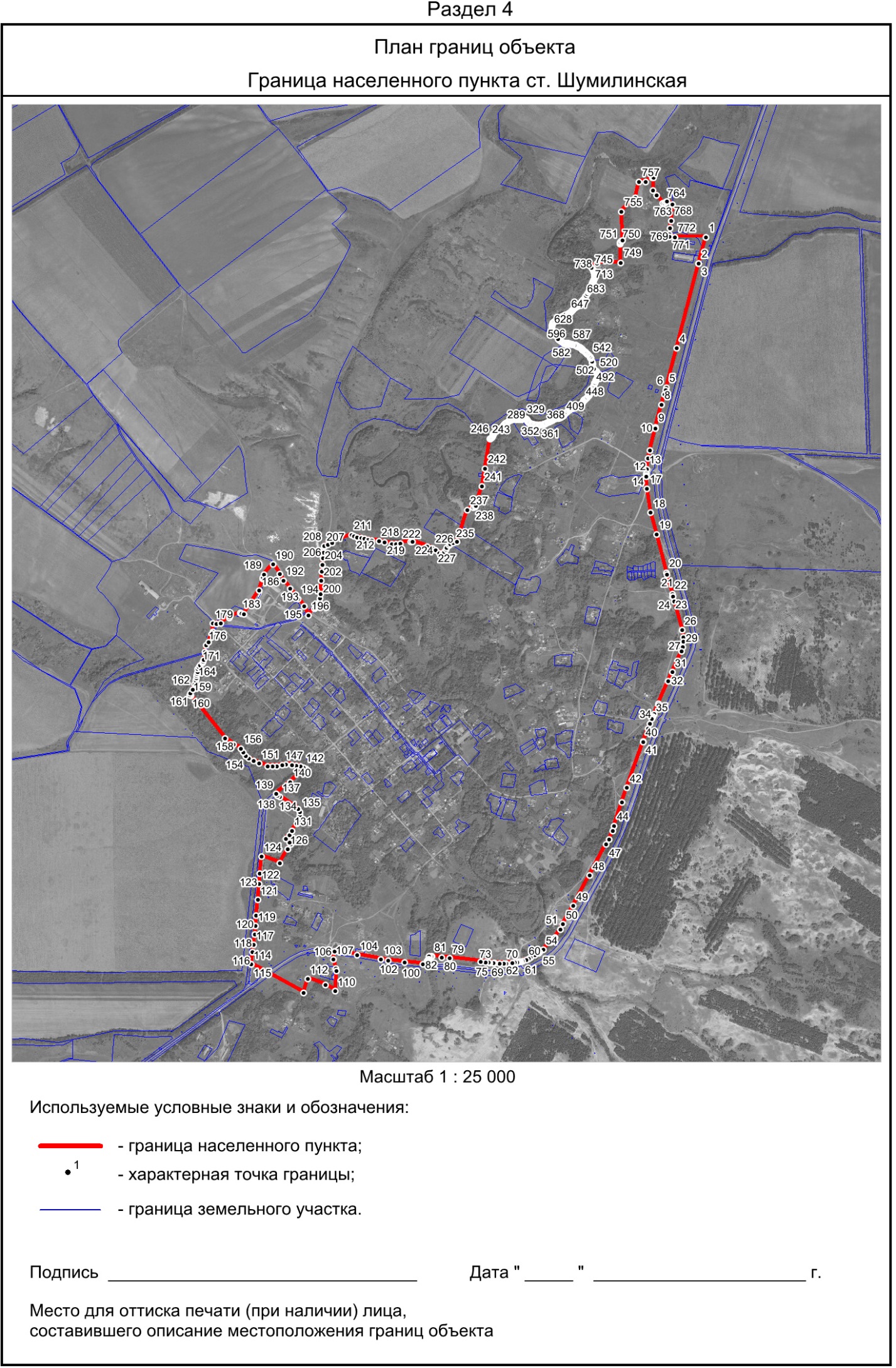 ОПИСАНИЕ МЕСТОПОЛОЖЕНИЯ ГРАНИЦГраница населенного пункта х. Гребенниковский_______________________________________________________________________________________
(наименование объекта местоположение границ, которого описано (далее - объект))Раздел 1Раздел 2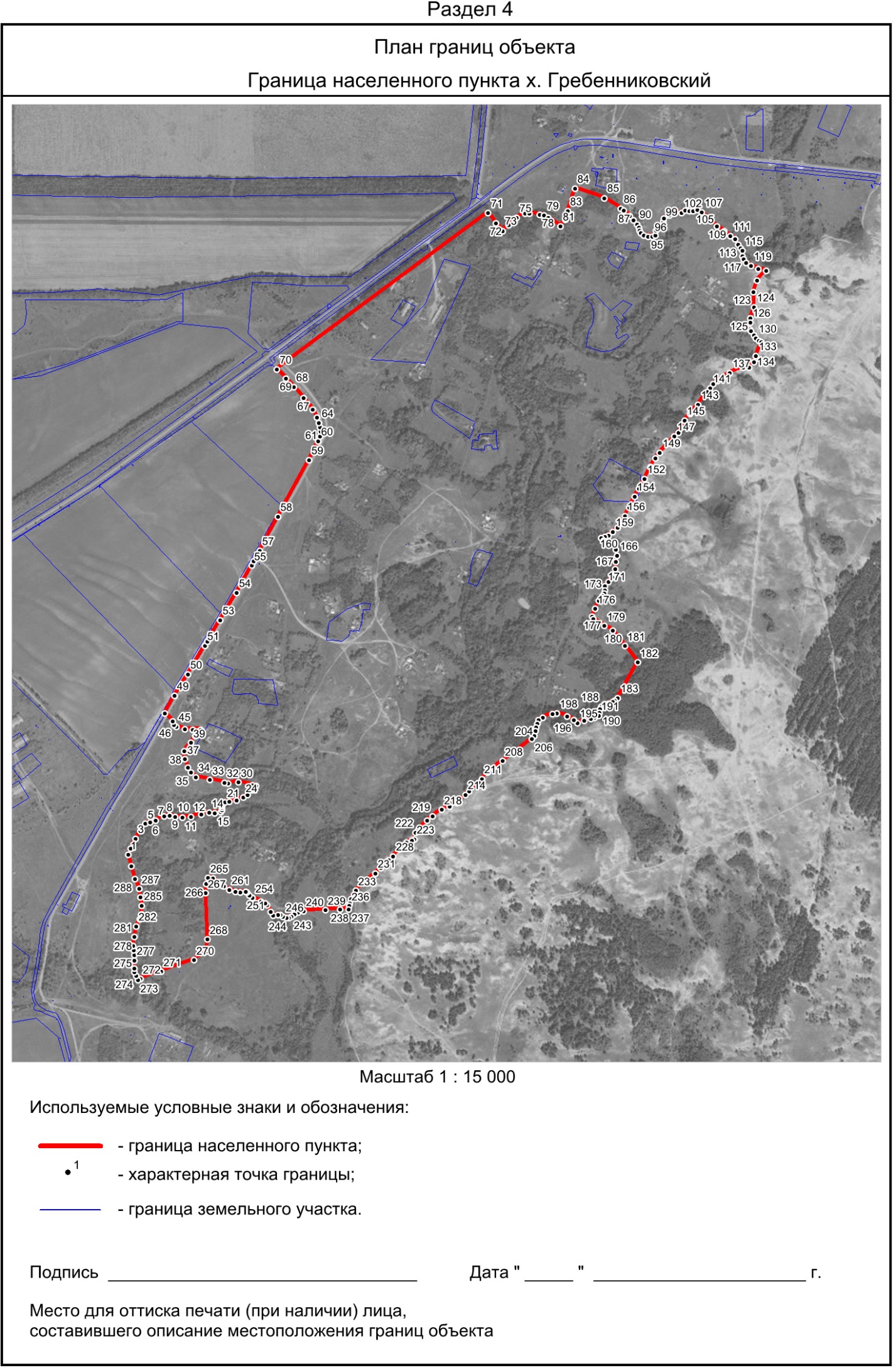 ОПИСАНИЕ МЕСТОПОЛОЖЕНИЯ ГРАНИЦГраница населенного пункта х. Каменный_______________________________________________________________________________________
(наименование объекта местоположение границ, которого описано (далее - объект))Раздел 1Раздел 2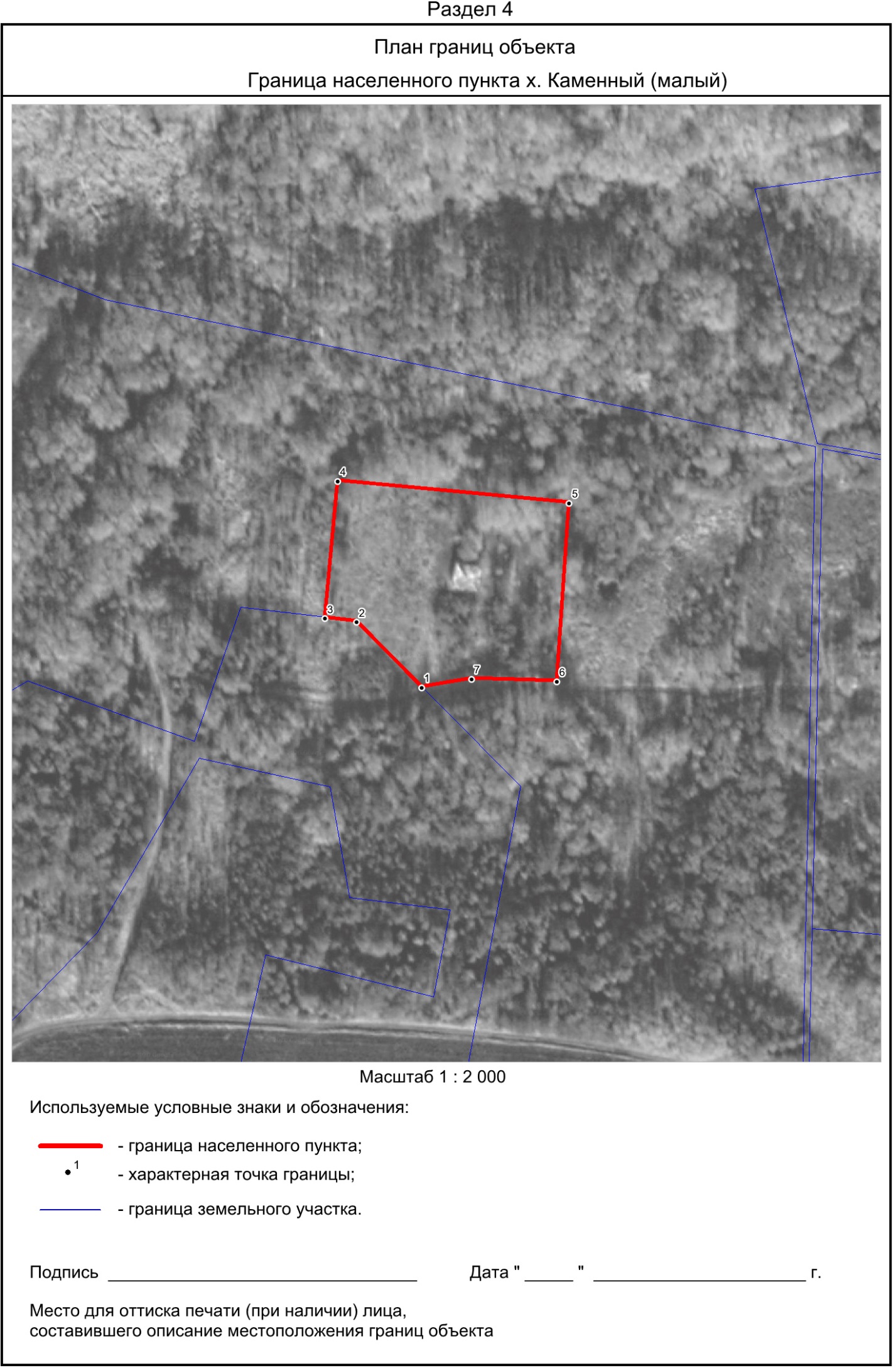 ОПИСАНИЕ МЕСТОПОЛОЖЕНИЯ ГРАНИЦГраница населенного пункта х. Каменный_______________________________________________________________________________________
(наименование объекта местоположение границ, которого описано (далее - объект))Раздел 1Раздел 2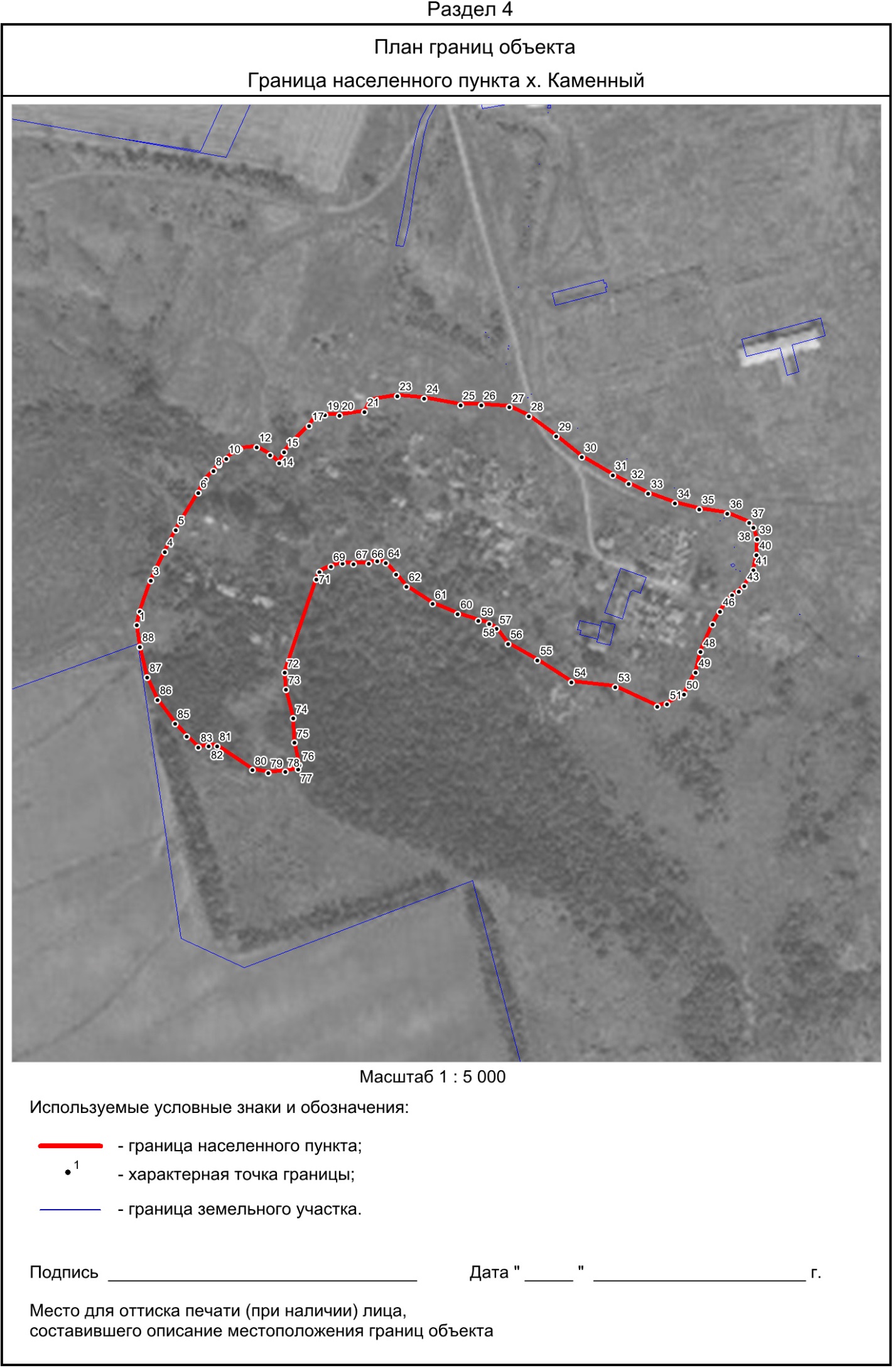 ОПИСАНИЕ МЕСТОПОЛОЖЕНИЯ ГРАНИЦГраница населенного пункта х. Новониколаевский_______________________________________________________________________________________
(наименование объекта местоположение границ, которого описано (далее - объект))Раздел 1Раздел 2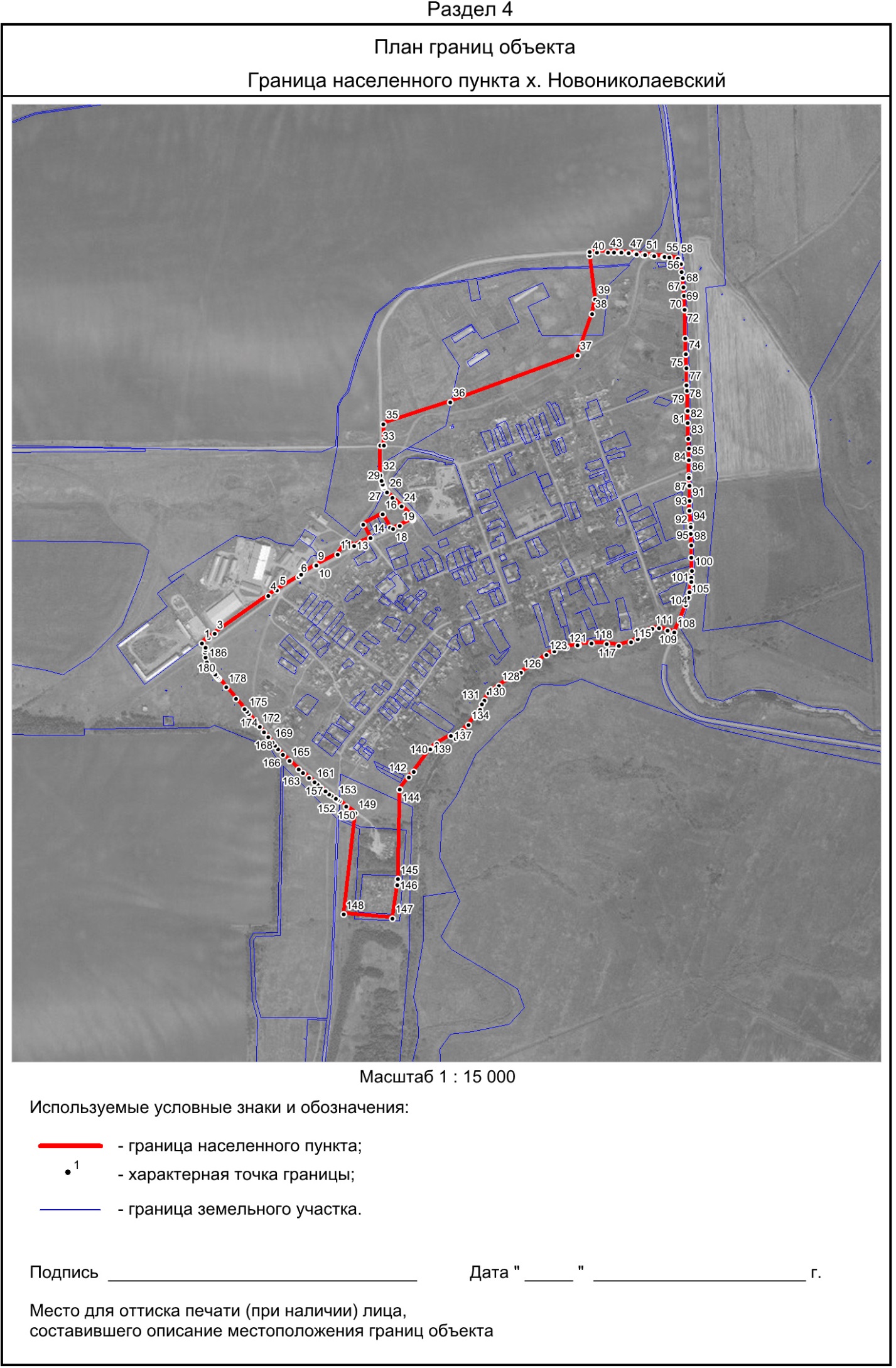 ОПИСАНИЕ МЕСТОПОЛОЖЕНИЯ ГРАНИЦГраница населенного пункта х. Парижский_______________________________________________________________________________________
(наименование объекта местоположение границ, которого описано (далее - объект))Раздел 1Раздел 2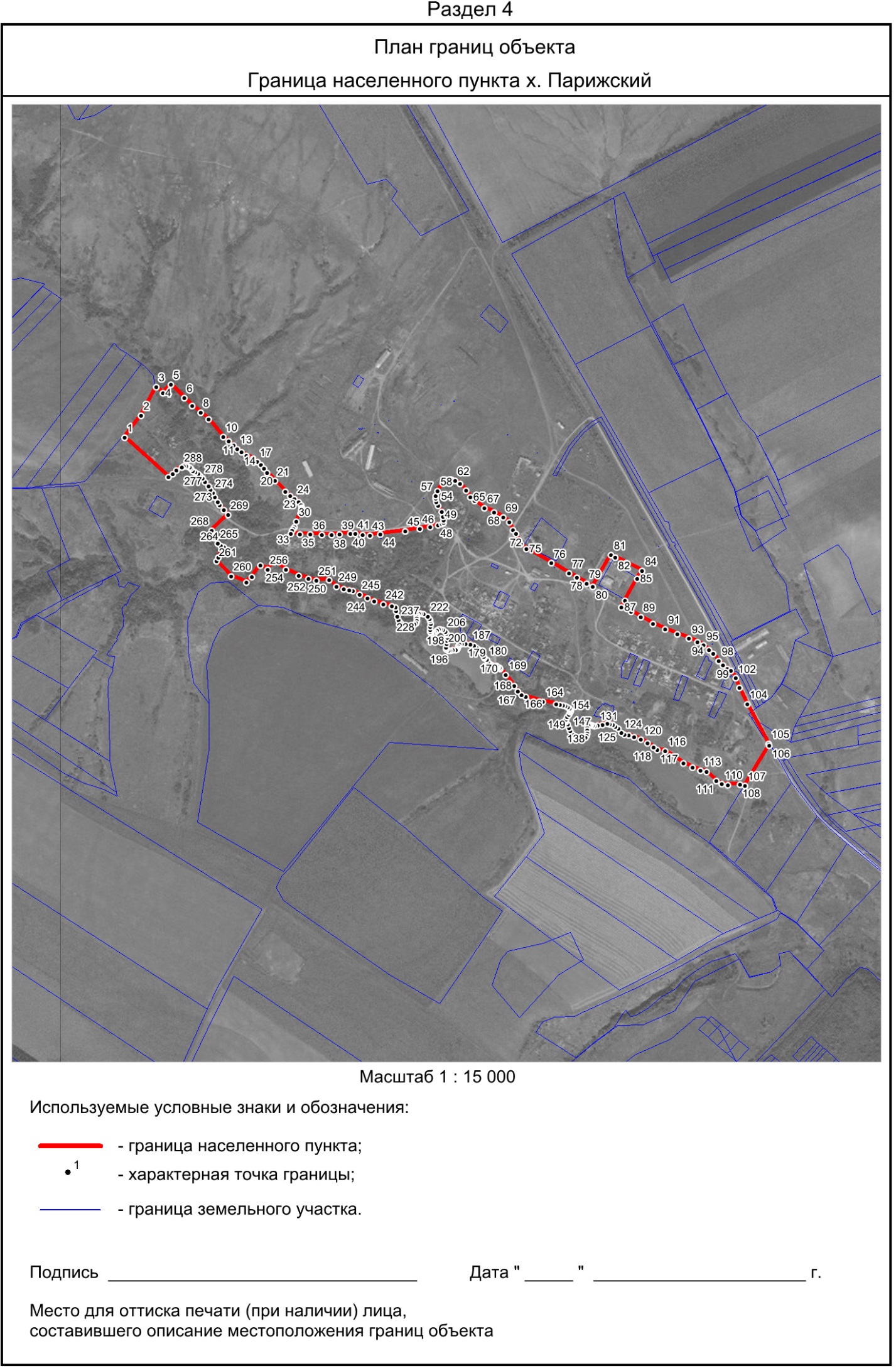 ОПИСАНИЕ МЕСТОПОЛОЖЕНИЯ ГРАНИЦГраница населенного пункта х. Песковатская Лопатина_______________________________________________________________________________________
(наименование объекта местоположение границ, которого описано (далее - объект))Раздел 1Раздел 2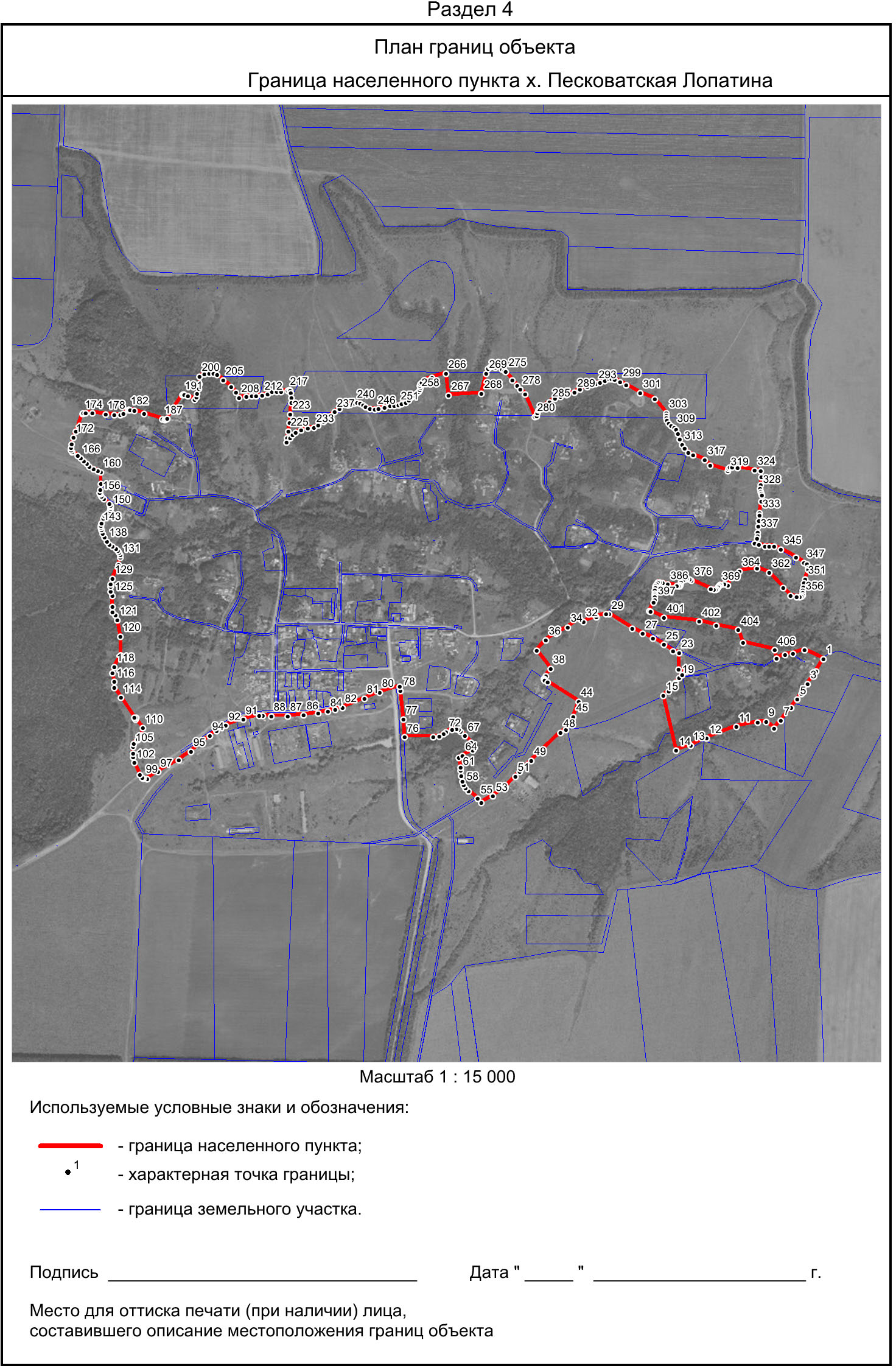 ОПИСАНИЕ МЕСТОПОЛОЖЕНИЯ ГРАНИЦГраница населенного пункта х. Раскольный_______________________________________________________________________________________
(наименование объекта местоположение границ, которого описано (далее - объект))Раздел 1Раздел 2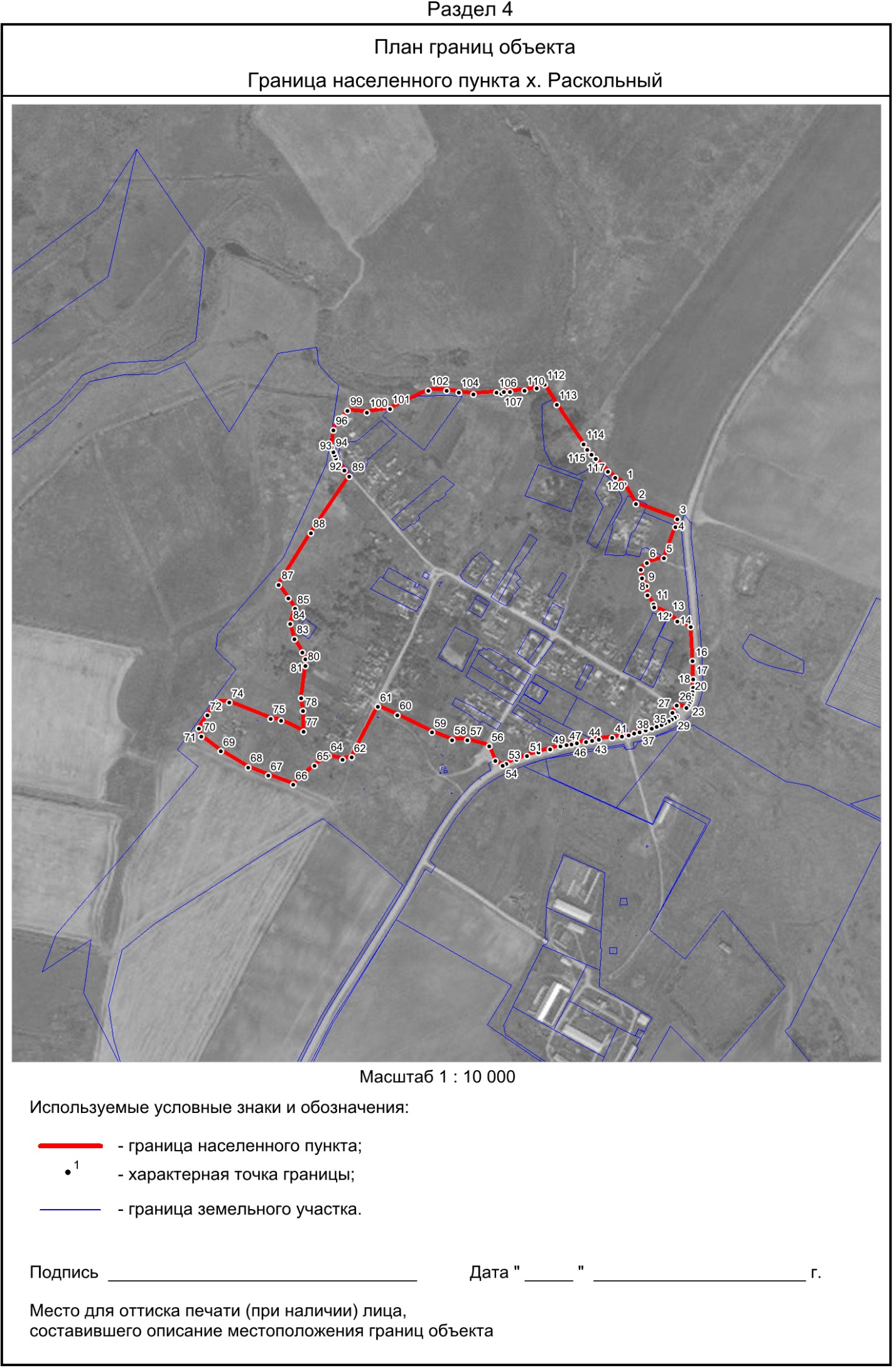 ОПИСАНИЕ МЕСТОПОЛОЖЕНИЯ ГРАНИЦГраница населенного пункта х. Свидовский_______________________________________________________________________________________
(наименование объекта местоположение границ, которого описано (далее - объект))Раздел 1Раздел 2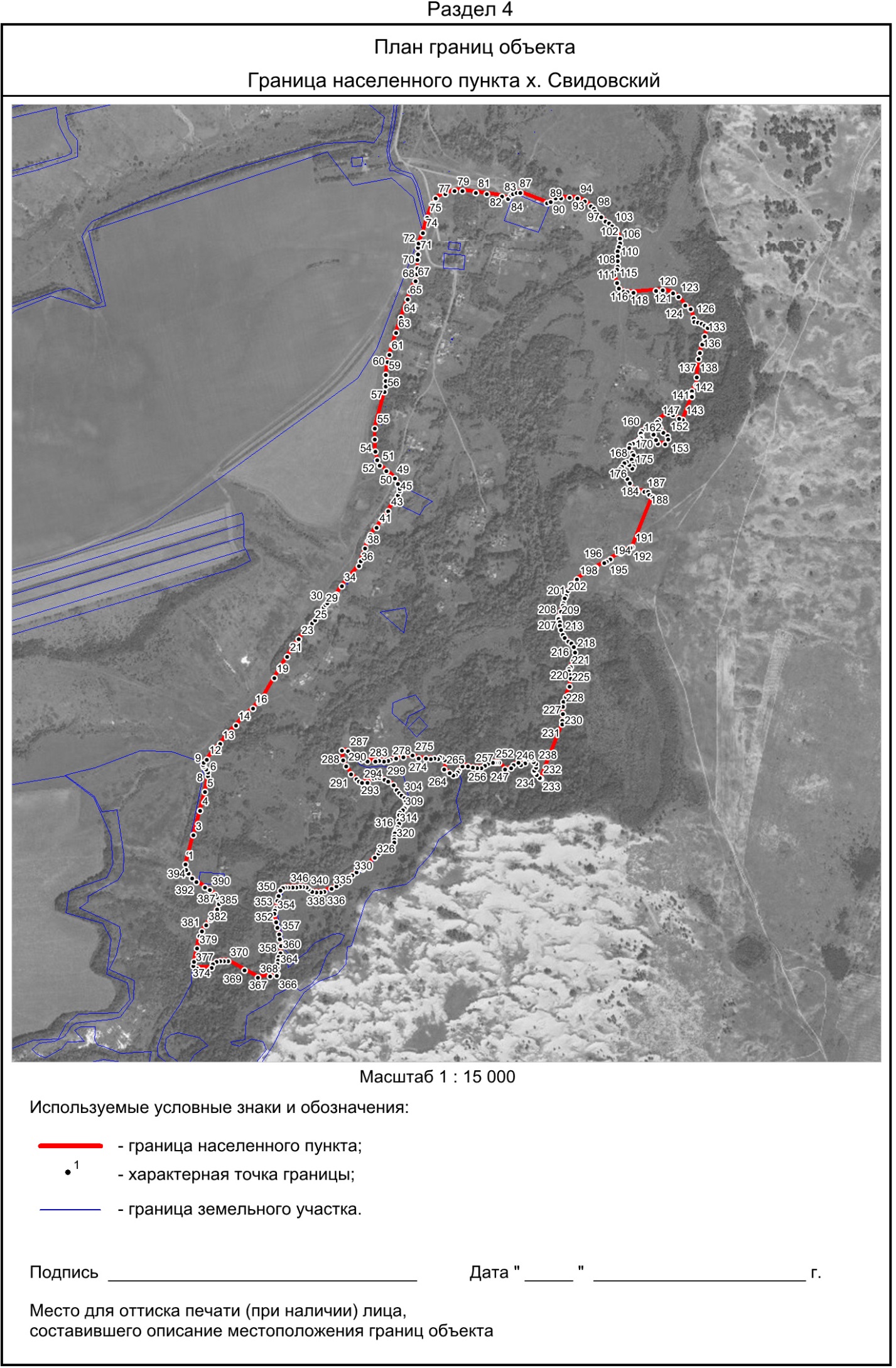 ОПИСАНИЕ МЕСТОПОЛОЖЕНИЯ ГРАНИЦГраница населенного пункта х. Третенский_______________________________________________________________________________________
(наименование объекта местоположение границ, которого описано (далее - объект))Раздел 1Раздел 2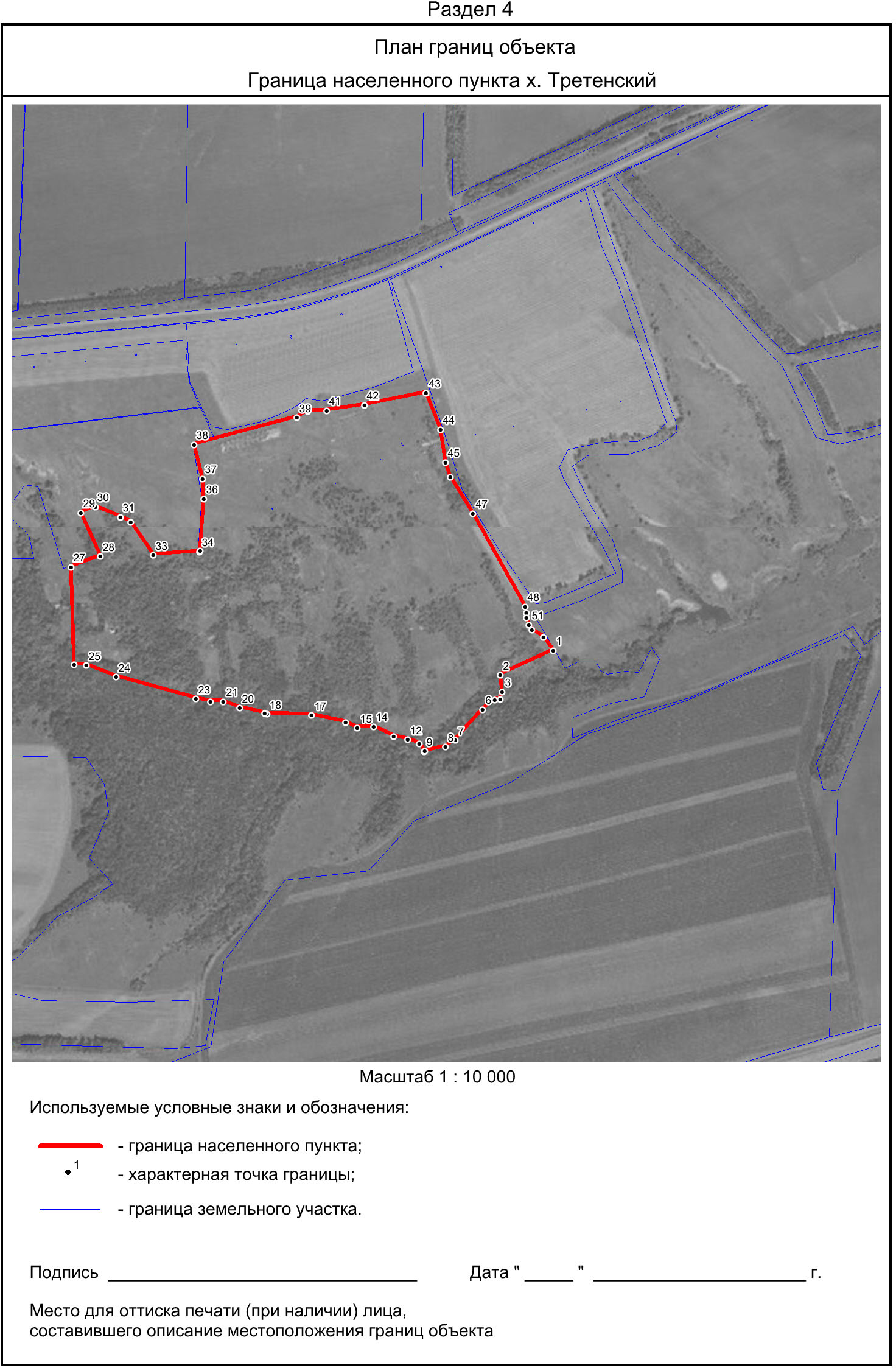 ОПИСАНИЕ МЕСТОПОЛОЖЕНИЯ ГРАНИЦГраница населенного пункта х. Четвертинский_______________________________________________________________________________________
(наименование объекта местоположение границ, которого описано (далее - объект))Раздел 1Раздел 2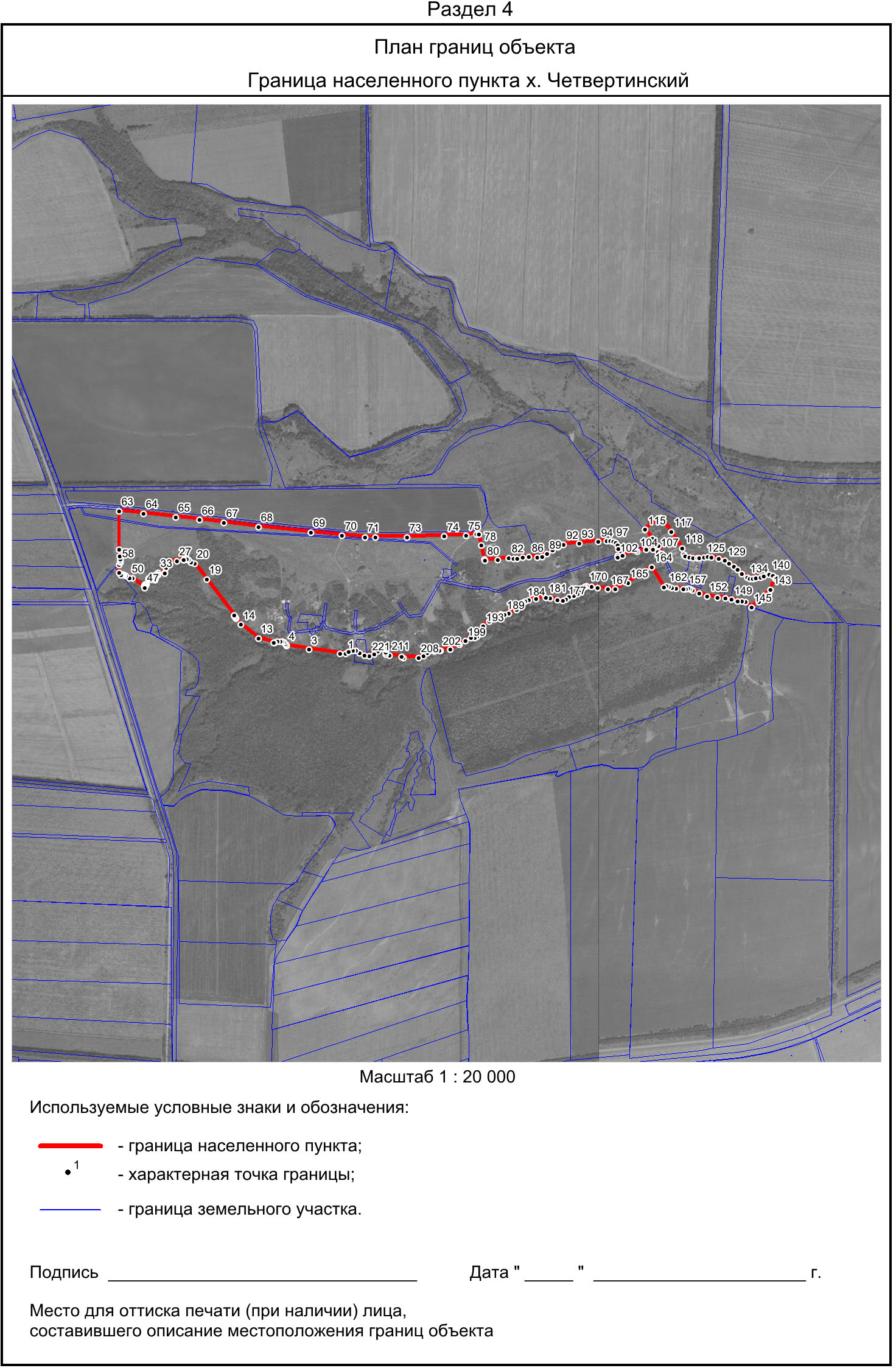 Сведения об объектеСведения об объектеСведения об объекте№ п/пХарактеристика объектаОписание характеристик1231Местоположение объектаРостовская область, Верхнедонской район, Шумилинское сельское поселение2Площадь объекта +/- величина погрешности определения площади (P +/- Дельта P), м25394649 +/- 4653Иные характеристики объектаВид объекта реестра границ: Граница населенного пункта. Протяженность границ: 13669 мСведения о местоположении границ объектаСведения о местоположении границ объектаСведения о местоположении границ объектаСведения о местоположении границ объектаСведения о местоположении границ объектаСведения о местоположении границ объекта1. Система координат МСК-61, зона 21. Система координат МСК-61, зона 21. Система координат МСК-61, зона 21. Система координат МСК-61, зона 21. Система координат МСК-61, зона 21. Система координат МСК-61, зона 22. Сведения о характерных точках границ объекта2. Сведения о характерных точках границ объекта2. Сведения о характерных точках границ объекта2. Сведения о характерных точках границ объекта2. Сведения о характерных точках границ объекта2. Сведения о характерных точках границ объектаОбозначение характерных
точек границКоординаты, мКоординаты, мМетод определения координат
характерной точкиСредняя квадратическая погрешность
положения характерной точки (Mt), мОписание обозначения точки
на местности (при наличии)Обозначение характерных
точек границXYМетод определения координат
характерной точкиСредняя квадратическая погрешность
положения характерной точки (Mt), мОписание обозначения точки
на местности (при наличии)1234561728796.92334451.29картометрический метод0.4-2728658.722334415.33картометрический метод0.4-3728658.532334416.07картометрический метод0.4-4728219.82334304.41картометрический метод0.4-5728013.372334251.18картометрический метод0.4-6728000.22334248.09картометрический метод0.4-7727977.362334242.06картометрический метод0.4-8727924.22334227.85картометрический метод0.4-9727806.162334197.11картометрический метод0.4-10727800.442334195.64картометрический метод0.4-11727685.182334167.47картометрический метод0.4-12727644.142334159.15картометрический метод0.4-13727588.622334151.65картометрический метод0.4-14727564.822334150.5картометрический метод0.4-15727557.252334150.14картометрический метод0.4-16727550.432334149.8картометрический метод0.4-17727486.792334153.28картометрический метод0.4-18727361.772334173.12картометрический метод0.4-19727249.12334205.13картометрический метод0.4-20727050.612334259.34картометрический метод0.4-21727041.052334261.96картометрический метод0.4-22726938.112334290.06картометрический метод0.4-23726928.012334292.83картометрический метод0.4-24726925.412334293.53картометрический метод0.4-25726900.742334300.48картометрический метод0.4-26726751.782334342.42картометрический метод0.4-27726715.092334349.27картометрический метод0.4-28726693.792334351.22картометрический метод0.4-29726663.012334347.39картометрический метод0.4-30726640.762334339.76картометрический метод0.4-31726532.822334292.76картометрический метод0.4-32726485.322334271.81картометрический метод0.4-33726367.252334220.84картометрический метод0.4-34726313.272334199.05картометрический метод0.4-35726301.332334194.24картометрический метод0.4-36726294.892334191.63картометрический метод0.4-37726289.982334189.65картометрический метод0.4-38726264.312334179.3картометрический метод0.4-39726237.822334168.5картометрический метод0.4-40726170.462334143.53картометрический метод0.4-41726170.272334143.11картометрический метод0.4-42725929.462334060.3картометрический метод0.4-43725854.82334035.88картометрический метод0.4-44725731.462333996.51картометрический метод0.4-45725704.322333987.66картометрический метод0.4-46725660.262333969.16картометрический метод0.4-47725634.512333955.68картометрический метод0.4-48725473.232333869.95картометрический метод0.4-49725313.712333785.64картометрический метод0.4-50725217.542333733.87картометрический метод0.4-51725191.232333719.46картометрический метод0.4-52725149.12333691.79картометрический метод0.4-53725122.452333670картометрический метод0.4-54725085.022333630.77картометрический метод0.4-55725072.582333614.26картометрический метод0.4-56725067.162333605.83картометрический метод0.4-57725055.372333587.99картометрический метод0.4-587250432333565.56картометрический метод0.4-59725036.912333554.74картометрический метод0.4-60725031.642333541.93картометрический метод0.4-61725025.722333524картометрический метод0.4-62725022.282333514.7картометрический метод0.4-63725020.412333508.04картометрический метод0.4-64725019.652333504.84картометрический метод0.4-65725019.382333503.02картометрический метод0.4-66725018.232333495.1картометрический метод0.4-67725016.792333482.89картометрический метод0.4-68725015.372333471.07картометрический метод0.4-69725012.272333437.73картометрический метод0.4-70725012.092333424.84картометрический метод0.4-71725011.982333402.86картометрический метод0.4-72725012.882333376.96картометрический метод0.4-73725012.942333375.25картометрический метод0.4-74725013.172333372.64картометрический метод0.4-75725014.772333354.29картометрический метод0.4-76725015.462333346.46картометрический метод0.4-77725016.892333330.04картометрический метод0.4-78725019.132333306.47картометрический метод0.4-79725035.82333142.15картометрический метод0.4-80725040.22333101.75картометрический метод0.4-81725045.332333050.51картометрический метод0.4-82725045.572333047.41картометрический метод0.4-83725046.262333038.16картометрический метод0.4-84725046.672333033.78картометрический метод0.4-85725031.542333035.8картометрический метод0.4-86725030.682333034.88картометрический метод0.4-87725029.432333033.33картометрический метод0.4-88725027.952333031.56картометрический метод0.4-89725026.072333029.79картометрический метод0.4-907250242333028.27картометрический метод0.4-91725021.712333026.96картометрический метод0.4-92725019.32333025.94картометрический метод0.4-93725016.852333025.28картометрический метод0.4-94725014.32333025.06картометрический метод0.4-95725011.962333025.34картометрический метод0.4-967250102333025.85картометрический метод0.4-97725008.12333026.43картометрический метод0.4-98725006.022333027.12картометрический метод0.4-99725001.162333028.31картометрический метод0.4-100725003.712333002.45картометрический метод0.4-101725012.852332909.77картометрический метод0.4-102725022.722332824.09картометрический метод0.4-103725029.042332785.31картометрический метод0.4-104725049.112332661.39картометрический метод0.4-105725063.512332568.87картометрический метод0.4-106725067.092332541.71картометрический метод0.4-107725025.562332536.3картометрический метод0.4-108724979.392332550.3картометрический метод0.4-109724966.22332552.18картометрический метод0.4-110724861.482332548.12картометрический метод0.4-111724894.272332495.66картометрический метод0.4-112724923.242332403.47картометрический метод0.4-113724852.532332381.14картометрический метод0.4-114724996.752332108.73картометрический метод0.4-115724998.952332109.09картометрический метод0.4-116725061.072332115.48картометрический метод0.4-117725097.622332119.09картометрический метод0.4-118725153.022332124.66картометрический метод0.4-119725197.442332127.77картометрический метод0.4-120725252.442332132.78картометрический метод0.4-121725332.782332140.69картометрический метод0.4-122725415.12332145.52картометрический метод0.4-123725470.682332149.49картометрический метод0.4-124725558.232332158.08картометрический метод0.4-125725523.72332253.25картометрический метод0.4-126725596.72332293.46картометрический метод0.4-127725622.852332308.6картометрический метод0.4-128725632.12332302.58картометрический метод0.4-129725650.152332285.83картометрический метод0.4-130725670.952332302.33картометрический метод0.4-131725693.952332315.65картометрический метод0.4-132725729.752332339.7картометрический метод0.4-133725749.552332350.87картометрический метод0.4-134725774.72332356.02картометрический метод0.4-135725791.652332354.95картометрический метод0.4-136725807.752332345.5картометрический метод0.4-137725868.52332251.42картометрический метод0.4-138725874.92332238.32картометрический метод0.4-139725885.212332231.21картометрический метод0.4-140725947.312332305.91картометрический метод0.4-141726016.312332387.51картометрический метод0.4-142726023.252332374.63картометрический метод0.4-1437260292332359.25картометрический метод0.4-144726031.952332335.17картометрический метод0.4-145726035.72332311.83картометрический метод0.4-146726038.62332280.81картометрический метод0.4-147726035.92332263.67картометрический метод0.4-148726028.552332235.36картометрический метод0.4-149726026.52332210.48картометрический метод0.4-150726028.82332186.46картометрический метод0.4-151726041.652332142.44картометрический метод0.4-152726055.12332112.13картометрический метод0.4-153726067.72332087.83картометрический метод0.4-1547260802332072.67картометрический метод0.4-155726100.32332057.81картометрический метод0.4-156726119.752332047.52картометрический метод0.4-157726140.952332008.31картометрический метод0.4-158726172.452331962.71картометрический метод0.4-159726390.552331783.67картометрический метод0.4-160726395.82331777.55картометрический метод0.4-161726405.652331780.9картометрический метод0.4-162726423.452331792картометрический метод0.4-163726450.62331800.62картометрический метод0.4-164726469.82331808.55картометрический метод0.4-165726484.42331812.25картометрический метод0.4-166726495.152331812.42картометрический метод0.4-167726504.852331813.66картометрический метод0.4-168726515.452331816.3картометрический метод0.4-169726532.352331818.94картометрический метод0.4-170726539.42331822.46картометрический метод0.4-171726550.852331830.04картометрический метод0.4-172726562.52331841.13картометрический метод0.4-173726571.052331846.31картометрический метод0.4-1747265782331847.65картометрический метод0.4-175726621.112331854.11картометрический метод0.4-176726655.912331861.01картометрический метод0.4-177726670.912331872.11картометрический метод0.4-178726723.712331894.01картометрический метод0.4-179726768.152331895.24картометрический метод0.4-180726765.112331915.61картометрический метод0.4-181726770.812331934.81картометрический метод0.4-182726797.812331980.41картометрический метод0.4-183726823.012332036.51картометрический метод0.4-184726822.112332044.31картометрический метод0.4-185726816.712332055.11картометрический метод0.4-186726941.212332135.81картометрический метод0.4-1877270032332153.02картометрический метод0.4-188727009.92332155.05картометрический метод0.4-189727026.112332159.81картометрический метод0.4-190727078.012332207.81картометрический метод0.4-191727029.712332241.71картометрический метод0.4-192726995.212332262.11картометрический метод0.4-193726954.412332295.41картометрический метод0.4-194726898.912332340.11картометрический метод0.4-195726862.312332371.01картометрический метод0.4-196726815.812332394.41картометрический метод0.4-197726848.512332423.81картометрический метод0.4-198726865.612332440.31картометрический метод0.4-199726885.112332449.31картометрический метод0.4-200726904.612332454.11картометрический метод0.4-201726924.112332455.61картометрический метод0.4-202726994.012332457.11картометрический метод0.4-203727042.912332461.61картометрический метод0.4-204727078.912332464.91картометрический метод0.4-205727112.812332467.61картометрический метод0.4-206727141.312332470.01картометрический метод0.4-207727172.212332471.81картометрический метод0.4-208727176.042332472.19картометрический метод0.4-209727183.142332491.02картометрический метод0.4-210727191.562332513.78картометрический метод0.4-211727234.42332616.04картометрический метод0.4-212727226.432332628.94картометрический метод0.4-213727221.742332645.1картометрический метод0.4-214727218.72332665.69картометрический метод0.4-215727215.242332681.35картометрический метод0.4-216727209.172332702.79картометрический метод0.4-217727205.42332721.91картометрический метод0.4-218727201.832332759.22картометрический метод0.4-219727197.992332786.77картометрический метод0.4-220727188.22332825.32картометрический метод0.4-221727188.692332848.09картометрический метод0.4-222727190.842332868.96картометрический метод0.4-223727201.452332925.02картометрический метод0.4-224727200.522332934.75картометрический метод0.4-225727176.252333009.13картометрический метод0.4-2267271692333038.81картометрический метод0.4-227727159.562333054.12картометрический метод0.4-228727143.762333074.74картометрический метод0.4-229727141.222333089.21картометрический метод0.4-230727147.52333098.2картометрический метод0.4-231727162.822333108.61картометрический метод0.4-232727171.672333112.16картометрический метод0.4-233727184.432333122.53картометрический метод0.4-234727191.622333130.81картометрический метод0.4-235727198.242333147.55картометрический метод0.4-236727201.692333164.98картометрический метод0.4-237727369.082333218.07картометрический метод0.4-238727381.732333249.65картометрический метод0.4-239727385.062333257.98картометрический метод0.4-240727389.452333261.69картометрический метод0.4-241727491.952333293.09картометрический метод0.4-242727585.612333309.39картометрический метод0.4-243727740.022333332.64картометрический метод0.4-244727740.82333335.17картометрический метод0.4-245727741.582333337.12картометрический метод0.4-246727742.432333338.65картометрический метод0.4-247727743.722333340.39картометрический метод0.4-248727745.232333341.97картометрический метод0.4-249727746.962333343.41картометрический метод0.4-250727748.922333344.68картометрический метод0.4-251727749.462333344.91картометрический метод0.4-252727750.612333345.29картометрический метод0.4-253727756.892333347.17картометрический метод0.4-254727759.672333347.93картометрический метод0.4-255727760.282333348.04картометрический метод0.4-256727761.942333348.25картометрический метод0.4-257727763.412333348.57картометрический метод0.4-258727764.722333349картометрический метод0.4-259727765.842333349.55картометрический метод0.4-260727766.642333350.17картометрический метод0.4-261727767.992333351.47картометрический метод0.4-262727769.872333353.42картометрический метод0.4-263727772.322333356.03картометрический метод0.4-264727774.512333358.44картометрический метод0.4-265727776.362333360.56картометрический метод0.4-266727777.872333362.39картометрический метод0.4-267727779.032333363.92картометрический метод0.4-268727780.232333365.61картометрический метод0.4-269727781.182333367.11картометрический метод0.4-270727781.92333368.4картометрический метод0.4-271727782.732333370.15картометрический метод0.4-272727783.412333371.31картометрический метод0.4-273727784.432333372.92картометрический метод0.4-274727789.42333380.62картометрический метод0.4-275727792.472333385.18картометрический метод0.4-276727794.972333388.73картометрический метод0.4-277727796.92333391.26картометрический метод0.4-278727799.442333394.3картометрический метод0.4-279727801.872333396.96картометрический метод0.4-280727804.22333399.28картометрический метод0.4-281727806.392333401.22картометрический метод0.4-282727807.612333402.17картометрический метод0.4-283727808.772333402.97картометрический метод0.4-284727809.872333403.63картометрический метод0.4-285727812.042333404.66картометрический метод0.4-286727813.162333405.31картометрический метод0.4-287727814.32333406.1картометрический метод0.4-288727815.432333407.02картометрический метод0.4-289727817.212333408.7картометрический метод0.4-290727819.182333410.83картометрический метод0.4-291727821.372333413.44картометрический метод0.4-292727823.772333416.53картометрический метод0.4-293727823.942333416.75картометрический метод0.4-294727827.242333421.28картометрический метод0.4-295727830.232333425.68картометрический метод0.4-296727832.692333429.73картометрический метод0.4-297727834.672333433.44картометрический метод0.4-298727834.972333434.11картометрический метод0.4-299727836.382333437.24картометрический метод0.4-300727837.962333441.37картометрический метод0.4-301727839.42333445.82картометрический метод0.4-302727840.72333450.59картометрический метод0.4-303727841.832333455.59картометрический метод0.4-304727842.682333460.3картометрический метод0.4-305727843.232333464.74картометрический метод0.4-306727843.492333468.89картометрический метод0.4-307727843.482333470.94картометрический метод0.4-308727843.372333472.82картометрический метод0.4-309727843.132333474.55картометрический метод0.4-310727842.782333476.08картометрический метод0.4-311727842.632333476.93картометрический метод0.4-312727842.462333478.4картометрический метод0.4-313727842.282333480.51картометрический метод0.4-314727841.992333484.91картометрический метод0.4-315727841.882333488.15картометрический метод0.4-316727841.872333493.22картометрический метод0.4-317727841.92333495.84картометрический метод0.4-318727841.982333497.62картометрический метод0.4-319727842.092333498.57картометрический метод0.4-320727842.362333499.38картометрический метод0.4-321727842.742333500.22картометрический метод0.4-322727843.232333501.07картометрический метод0.4-323727844.372333502.69картометрический метод0.4-324727844.852333503.52картометрический метод0.4-325727845.242333504.37картометрический метод0.4-326727845.572333505.29картометрический метод0.4-327727846.182333507.5картометрический метод0.4-328727846.582333509.62картометрический метод0.4-329727846.762333511.68картометрический метод0.4-330727846.732333513.62картометрический метод0.4-331727846.52333515.48картометрический метод0.4-332727846.072333517.29картометрический метод0.4-333727845.462333519.07картометрический метод0.4-334727844.642333520.82картометрический метод0.4-335727843.772333522.29картометрический метод0.4-336727842.792333523.64картометрический метод0.4-337727841.692333524.85картометрический метод0.4-338727840.472333525.91картометрический метод0.4-339727839.922333526.3картометрический метод0.4-340727839.282333526.65картометрический метод0.4-341727838.582333526.94картометрический метод0.4-342727837.322333527.36картометрический метод0.4-343727836.712333527.62картометрический метод0.4-344727835.142333528.46картометрический метод0.4-345727832.252333530.17картометрический метод0.4-346727829.962333531.63картометрический метод0.4-347727828.292333532.83картометрический метод0.4-348727827.262333533.78картометрический метод0.4-349727826.542333534.81картометрический метод0.4-350727825.62333536.51картометрический метод0.4-351727824.442333538.86картометрический метод0.4-352727823.092333541.9картометрический метод0.4-353727820.722333547.48картометрический метод0.4-354727818.782333552.51картометрический метод0.4-355727817.262333556.99картометрический метод0.4-356727816.142333560.91картометрический метод0.4-357727814.652333567.55картометрический метод0.4-358727813.582333573.88картометрический метод0.4-359727812.912333579.95картометрический метод0.4-360727812.672333585.7картометрический метод0.4-361727812.782333588.23картометрический метод0.4-362727813.172333591.84картометрический метод0.4-363727813.832333596.57картометрический метод0.4-364727814.762333602.4картометрический метод0.4-365727815.512333606.73картометрический метод0.4-366727816.182333610.22картометрический метод0.4-367727816.782333612.87картометрический метод0.4-368727817.32333614.68картометрический метод0.4-369727818.122333616.79картометрический метод0.4-370727819.012333618.72картометрический метод0.4-371727819.962333620.44картометрический метод0.4-3727278212333621.98картометрический метод0.4-373727821.412333622.67картометрический метод0.4-374727823.262333626.32картометрический метод0.4-375727827.072333634.19картометрический метод0.4-376727828.82333637.86картометрический метод0.4-377727829.912333640.32картометрический метод0.4-378727830.42333641.55картометрический метод0.4-379727831.132333643.74картометрический метод0.4-380727832.322333646.51картометрический метод0.4-381727833.962333649.88картометрический метод0.4-382727836.082333653.83картометрический метод0.4-383727837.092333655.63картометрический метод0.4-384727837.992333657.09картометрический метод0.4-385727838.782333658.23картометрический метод0.4-386727840.182333659.95картометрический метод0.4-3877278412333661.12картометрический метод0.4-388727841.872333662.56картометрический метод0.4-389727842.82333664.27картометрический метод0.4-390727845.392333669.42картометрический метод0.4-391727847.452333673.99картометрический метод0.4-392727848.992333677.99картометрический метод0.4-393727849.982333681.43картометрический метод0.4-394727850.252333682.82картометрический метод0.4-395727850.42333684.22картометрический метод0.4-396727850.432333685.6картометрический метод0.4-397727850.252333688.34картометрический метод0.4-398727850.272333689.72картометрический метод0.4-399727850.422333691.12картометрический метод0.4-400727850.682333692.55картометрический метод0.4-401727851.252333694.57картометрический метод0.4-402727852.092333696.86картометрический метод0.4-403727853.222333699.43картометрический метод0.4-404727854.632333702.28картометрический метод0.4-405727857.362333707.35картометрический метод0.4-406727859.852333711.51картометрический метод0.4-4077278622333714.59картометрический метод0.4-408727862.112333714.76картометрический метод0.4-409727864.132333717.12картометрический метод0.4-410727865.242333718.11картометрический метод0.4-411727866.532333719.02картометрический метод0.4-412727867.962333719.84картометрический метод0.4-413727870.942333721.23картометрический метод0.4-414727872.312333722.03картометрический метод0.4-415727873.662333722.97картометрический метод0.4-4167278752333724.06картометрический метод0.4-417727876.472333725.5картометрический метод0.4-418727878.362333727.59картометрический метод0.4-419727880.662333730.36картометрический метод0.4-420727883.362333733.8картометрический метод0.4-421727888.232333740.24картометрический метод0.4-422727892.282333745.91картометрический метод0.4-423727895.532333750.78картометрический метод0.4-424727897.972333754.89картометрический метод0.4-425727899.622333758.08картометрический метод0.4-426727900.942333760.98картометрический метод0.4-427727901.932333763.63картометрический метод0.4-428727902.62333766.01картометрический метод0.4-429727903.052333767.4картометрический метод0.4-430727903.972333769.72картометрический метод0.4-431727905.362333772.96картометрический метод0.4-432727907.242333777.13картометрический метод0.4-433727911.352333786.03картометрический метод0.4-434727914.772333793.12картометрический метод0.4-435727917.482333798.42картометрический метод0.4-436727919.512333801.93картометрический метод0.4-437727920.892333803.95картометрический метод0.4-438727922.42333805.89картометрический метод0.4-439727924.042333807.77картометрический метод0.4-440727925.782333809.57картометрический метод0.4-441727927.432333811.1картометрический метод0.4-442727929.252333812.62картометрический метод0.4-443727931.252333814.12картометрический метод0.4-444727933.422333815.6картометрический метод0.4-445727934.932333816.55картометрический метод0.4-446727936.262333817.3картометрический метод0.4-447727937.422333817.88картометрический метод0.4-448727939.912333818.82картометрический метод0.4-449727941.242333819.46картометрический метод0.4-450727942.42333820.17картометрический метод0.4-451727943.42333820.93картометрический метод0.4-452727944.042333821.58картометрический метод0.4-453727944.632333822.36картометрический метод0.4-454727945.192333823.26картометрический метод0.4-455727946.022333824.85картометрический метод0.4-456727946.52333825.6картометрический метод0.4-457727948.032333827.66картометрический метод0.4-458727950.012333830.12картометрический метод0.4-459727952.072333832.53картометрический метод0.4-460727954.192333834.88картометрический метод0.4-461727956.372333837.15картометрический метод0.4-462727957.32333838.07картометрический метод0.4-463727959.622333840.15картометрический метод0.4-464727964.542333844.24картометрический метод0.4-465727967.412333846.52картометрический метод0.4-466727969.632333848.17картометрический метод0.4-467727971.22333849.21картометрический метод0.4-468727973.492333850.43картометрический метод0.4-469727975.842333851.5картометрический метод0.4-470727978.242333852.4картометрический метод0.4-471727980.712333853.15картометрический метод0.4-472727982.192333853.49картометрический метод0.4-473727983.592333853.72картометрический метод0.4-474727984.922333853.85картометрический метод0.4-475727987.062333853.86картометрический метод0.4-476727988.272333853.98картометрический метод0.4-477727989.782333854.21картометрический метод0.4-478727991.62333854.53картометрический метод0.4-479727994.552333855.14картометрический метод0.4-480727996.832333855.69картометрический метод0.4-481727998.482333856.19картометрический метод0.4-482727999.482333856.62картометрический метод0.4-483727999.772333856.88картометрический метод0.4-484728001.382333858.65картометрический метод0.4-485728002.492333859.87картометрический метод0.4-486728004.912333862.65картометрический метод0.4-487728005.762333863.93картометрический метод0.4-488728006.42333864.77картометрический метод0.4-489728007.092333865.5картометрический метод0.4-490728007.832333866.12картометрический метод0.4-491728010.832333868.04картометрический метод0.4-492728015.642333870.49картометрический метод0.4-493728022.212333873.49картометрический метод0.4-494728031.442333877.37картометрический метод0.4-495728032.782333877.85картометрический метод0.4-496728033.482333878.02картометрический метод0.4-497728035.872333878.86картометрический метод0.4-498728043.282333881.69картометрический метод0.4-499728045.592333882.63картометрический метод0.4-500728046.992333883.27картометрический метод0.4-501728048.462333884.07картометрический метод0.4-502728049.722333884.84картометрический метод0.4-503728050.772333885.57картометрический метод0.4-504728052.562333887.07картометрический метод0.4-505728053.642333887.83картометрический метод0.4-506728054.882333888.58картометрический метод0.4-507728056.272333889.3картометрический метод0.4-508728059.162333890.61картометрический метод0.4-509728061.952333891.68картометрический метод0.4-510728064.622333892.46картометрический метод0.4-511728067.162333893картометрический метод0.4-512728068.912333893.21картометрический метод0.4-513728070.82333893.28картометрический метод0.4-514728072.852333893.21картометрический метод0.4-515728075.042333893.01картометрический метод0.4-516728079.352333892.35картометрический метод0.4-517728083.262333891.53картометрический метод0.4-518728086.762333890.51картометрический метод0.4-519728089.872333889.29картометрический метод0.4-520728091.592333888.44картометрический метод0.4-521728093.122333887.5картометрический метод0.4-522728094.482333886.47картометрический метод0.4-523728096.62333884.29картометрический метод0.4-524728097.132333883.15картометрический метод0.4-525728097.512333882.22картометрический метод0.4-526728098.022333881.34картометрический метод0.4-527728101.92333874.99картометрический метод0.4-528728103.752333873.06картометрический метод0.4-529728104.972333872.69картометрический метод0.4-530728106.522333872.42картометрический метод0.4-531728108.42333872.26картометрический метод0.4-532728127.292333867.86картометрический метод0.4-533728132.52333866.58картометрический метод0.4-534728137.12333865.15картометрический метод0.4-535728140.822333863.89картометрический метод0.4-536728143.652333862.78картометрический метод0.4-537728145.62333861.82картометрический метод0.4-538728162.842333855.59картометрический метод0.4-539728163.222333855.45картометрический метод0.4-540728164.442333855.19картометрический метод0.4-541728165.62333854.83картометрический метод0.4-542728166.72333854.39картометрический метод0.4-543728167.732333853.83картометрический метод0.4-544728168.562333853.2картометрический метод0.4-545728170.222333851.74картометрический метод0.4-546728176.072333846.41картометрический метод0.4-547728182.022333840.87картометрический метод0.4-548728184.182333838.78картометрический метод0.4-549728185.812333837.14картометрический метод0.4-550728190.972333831.7картометрический метод0.4-551728195.732333826.45картометрический метод0.4-552728200.112333821.39картометрический метод0.4-553728204.112333816.52картометрический метод0.4-554728204.762333815.69картометрический метод0.4-555728205.632333814.47картометрический метод0.4-556728206.182333813.48картометрический метод0.4-557728206.572333812.89картометрический метод0.4-558728207.042333812.28картометрический метод0.4-559728207.592333811.64картометрический метод0.4-560728208.242333811.01картометрический метод0.4-561728208.882333810.44картометрический метод0.4-562728209.512333809.96картометрический метод0.4-563728210.462333809.34картометрический метод0.4-564728211.742333808.3картометрический метод0.4-565728215.232333805.25картометрический метод0.4-566728217.112333803.53картометрический метод0.4-567728218.362333802.35картометрический метод0.4-568728219.662333799.76картометрический метод0.4-569728222.192333792.43картометрический метод0.4-570728222.252333792.26картометрический метод0.4-571728222.42333791.61картометрический метод0.4-572728222.812333790.39картометрический метод0.4-573728224.062333787.52картометрический метод0.4-574728224.922333785.77картометрический метод0.4-575728225.732333784.35картометрический метод0.4-576728227.412333781.94картометрический метод0.4-577728228.282333780.42картометрический метод0.4-578728229.092333778.74картометрический метод0.4-579728229.842333776.89картометрический метод0.4-580728230.062333776.06картометрический метод0.4-581728231.12333771.43картометрический метод0.4-582728233.132333761.85картометрический метод0.4-583728233.552333759.62картометрический метод0.4-584728233.662333758.49картометрический метод0.4-585728233.972333756.78картометрический метод0.4-586728234.482333754.48картометрический метод0.4-587728235.712333749.51картометрический метод0.4-588728236.192333747.84картометрический метод0.4-589728236.582333746.61картометрический метод0.4-590728237.32333744.91картометрический метод0.4-591728237.722333743.63картометрический метод0.4-592728238.172333742картометрический метод0.4-593728238.642333740.04картометрический метод0.4-594728238.912333738.75картометрический метод0.4-595728239.162333737.36картометрический метод0.4-596728239.572333734.24картометрический метод0.4-597728239.762333731.96картометрический метод0.4-598728239.82333730.3картометрический метод0.4-599728239.752333729.62картометрический метод0.4-600728239.522333727.88картометрический метод0.4-601728239.142333725.79картометрический метод0.4-602728238.792333724.35картометрический метод0.4-603728238.332333723.14картометрический метод0.4-604728238.112333722.39картометрический метод0.4-605728237.982333721.69картометрический метод0.4-606728237.952333721.03картометрический метод0.4-607728238.022333720.12картометрический метод0.4-608728238.252333719.07картометрический метод0.4-609728238.62333717.92картометрический метод0.4-610728239.112333716.63картометрический метод0.4-611728240.442333713.91картометрический метод0.4-612728242.412333710.43картометрический метод0.4-613728245.072333706.25картометрический метод0.4-614728248.362333701.33картометрический метод0.4-615728251.222333697.28картометрический метод0.4-616728253.932333693.69картометрический метод0.4-617728254.232333693.32картометрический метод0.4-618728256.452333690.55картометрический метод0.4-619728258.812333687.89картометрический метод0.4-620728262.462333684.56картометрический метод0.4-621728279.632333669.29картометрический метод0.4-622728288.312333661.63картометрический метод0.4-623728289.622333660.53картометрический метод0.4-624728295.52333657.01картометрический метод0.4-625728300.952333654.3картометрический метод0.4-626728305.942333652.38картометрический метод0.4-627728310.482333651.28картометрический метод0.4-628728314.812333650.93картометрический метод0.4-629728320.112333651.15картометрический метод0.4-630728326.392333651.96картометрический метод0.4-631728333.652333653.35картометрический метод0.4-632728338.412333654.5картометрический метод0.4-633728342.322333655.69картометрический метод0.4-634728345.372333656.94картометрический метод0.4-635728347.562333658.22картометрический метод0.4-636728348.482333659.29картометрический метод0.4-637728350.42333661.88картометрический метод0.4-638728353.342333666.01картометрический метод0.4-639728357.32333671.66картометрический метод0.4-640728363.072333680.31картометрический метод0.4-641728377.462333702.02картометрический метод0.4-642728380.312333707.15картометрический метод0.4-643728382.532333711.47картометрический метод0.4-644728384.132333714.97картометрический метод0.4-645728385.12333717.66картометрический метод0.4-646728387.072333721.78картометрический метод0.4-647728394.792333737.42картометрический метод0.4-648728395.472333738.77картометрический метод0.4-649728397.632333743.03картометрический метод0.4-650728398.492333744.34картометрический метод0.4-651728399.562333745.77картометрический метод0.4-652728400.812333747.35картометрический метод0.4-653728402.262333749.06картометрический метод0.4-654728405.152333752.33картометрический метод0.4-655728407.572333754.91картометрический метод0.4-656728409.552333756.85картометрический метод0.4-657728412.622333759.38картометрический метод0.4-658728414.62333761.32картометрический метод0.4-659728417.022333763.91картометрический метод0.4-660728419.882333767.15картометрический метод0.4-661728422.572333770.34картометрический метод0.4-662728424.712333773.04картометрический метод0.4-663728426.282333775.21картометрический метод0.4-664728428.592333779.08картометрический метод0.4-665728430.242333781.46картометрический метод0.4-666728432.292333783.96картометрический метод0.4-667728434.72333786.61картометрический метод0.4-668728437.782333789.68картометрический метод0.4-669728440.72333792.28картометрический метод0.4-670728443.462333794.43картометрический метод0.4-671728448.142333797.48картометрический метод0.4-672728450.722333799.53картометрический метод0.4-673728453.822333802.24картометрический метод0.4-674728457.422333805.61картометрический метод0.4-675728458.92333807.11картометрический метод0.4-676728459.42333807.69картометрический метод0.4-677728460.072333808.62картометрический метод0.4-678728460.572333809.19картометрический метод0.4-679728462.062333810.71картометрический метод0.4-680728464.762333813.25картометрический метод0.4-681728467.522333815.69картометрический метод0.4-682728470.322333818картометрический метод0.4-683728473.182333820.21картометрический метод0.4-684728475.852333822.12картометрический метод0.4-685728479.042333824.26картометрический метод0.4-686728482.792333826.64картометрический метод0.4-687728487.092333829.26картометрический метод0.4-688728497.082333835.12картометрический метод0.4-689728506.162333840.24картометрический метод0.4-690728514.342333844.63картометрический метод0.4-691728521.622333848.25картометрический метод0.4-692728523.072333848.92картометрический метод0.4-693728524.272333849.44картометрический метод0.4-694728525.22333849.79картометрический метод0.4-695728526.952333850.27картометрический метод0.4-696728528.012333850.64картометрический метод0.4-697728529.092333851.14картометрический метод0.4-698728530.192333851.73картометрический метод0.4-699728531.212333852.37картометрический метод0.4-700728532.132333853.06картометрический метод0.4-701728532.952333853.76картометрический метод0.4-702728534.242333855.08картометрический метод0.4-703728535.012333855.73картометрический метод0.4-704728535.982333856.46картометрический метод0.4-705728537.152333857.29картометрический метод0.4-706728539.442333858.8картометрический метод0.4-707728541.372333859.96картометрический метод0.4-708728542.922333860.76картометрический метод0.4-709728544.112333861.23картометрический метод0.4-710728545.082333861.45картометрический метод0.4-711728546.132333861.56картометрический метод0.4-712728547.282333861.57картометрический метод0.4-713728549.622333861.37картометрический метод0.4-714728550.722333861.39картометрический метод0.4-715728551.822333861.49картометрический метод0.4-716728552.912333861.69картометрический метод0.4-717728555.052333862.29картометрический метод0.4-718728557.112333863.07картометрический метод0.4-719728559.112333864.03картометрический метод0.4-720728561.022333865.17картометрический метод0.4-721728561.832333865.59картометрический метод0.4-722728563.452333866.3картометрический метод0.4-723728565.882333867.32картометрический метод0.4-724728573.522333870.41картометрический метод0.4-725728576.932333871.73картометрический метод0.4-726728578.372333872.27картометрический метод0.4-727728579.332333872.61картометрический метод0.4-728728580.722333873.05картометрический метод0.4-729728582.372333873.4картометрический метод0.4-730728584.192333873.66картометрический метод0.4-731728586.192333873.86картометрический метод0.4-732728588.372333873.98картометрический метод0.4-733728590.882333874.01картометрический метод0.4-734728593.272333873.95картометрический метод0.4-735728595.522333873.78картометрический метод0.4-736728597.642333873.51картометрический метод0.4-737728600.232333873.02картометрический метод0.4-738728603.112333872.32картометрический метод0.4-739728606.262333871.39картометрический метод0.4-740728609.72333870.26картометрический метод0.4-741728614.072333868.68картометрический метод0.4-742728617.882333867.14картометрический метод0.4-743728621.122333865.67картометрический метод0.4-744728623.822333864.25картометрический метод0.4-745728627.462333861.96картометрический метод0.4-746728631.112333859.35картометрический метод0.4-747728633.482333857.44картометрический метод0.4-748728654.892333884.73картометрический метод0.4-749728660.892334009.92картометрический метод0.4-750728758.922334003.64картометрический метод0.4-751728759.752334003.61картометрический метод0.4-752728766.252334005.35картометрический метод0.4-753728774.192334012.1картометрический метод0.4-754728775.782334015.85картометрический метод0.4-755728924.962334009.49картометрический метод0.4-7567290002334082.53картометрический метод0.4-757729080.812334101.09картометрический метод0.4-758729081.292334136.45картометрический метод0.4-759729103.482334171.01картометрический метод0.4-760729103.552334176.25картометрический метод0.4-761729037.362334174.53картометрический метод0.4-762729012.922334193.22картометрический метод0.4-763728973.062334225.56картометрический метод0.4-764728972.822334235.76картометрический метод0.4-765728978.622334240.97картометрический метод0.4-766728980.712334246.19картометрический метод0.4-767728966.552334276.82картометрический метод0.4-768728881.692334271.09картометрический метод0.4-769728842.692334265.5картометрический метод0.4-770728810.292334262.24картометрический метод0.4-771728797.72334261.06картометрический метод0.4-772728795.732334290.49картометрический метод0.4-Сведения об объектеСведения об объектеСведения об объекте№ п/пХарактеристика объектаОписание характеристик1231Местоположение объектаРостовская область, Верхнедонской район, Шумилинское сельское поселение2Площадь объекта +/- величина погрешности определения площади (P +/- Дельта P), м22392979 +/- 3093Иные характеристики объектаВид объекта реестра границ: Граница населенного пункта. Протяженность границ: 8483 мСведения о местоположении границ объектаСведения о местоположении границ объектаСведения о местоположении границ объектаСведения о местоположении границ объектаСведения о местоположении границ объектаСведения о местоположении границ объекта1. Система координат МСК-61, зона 21. Система координат МСК-61, зона 21. Система координат МСК-61, зона 21. Система координат МСК-61, зона 21. Система координат МСК-61, зона 21. Система координат МСК-61, зона 22. Сведения о характерных точках границ объекта2. Сведения о характерных точках границ объекта2. Сведения о характерных точках границ объекта2. Сведения о характерных точках границ объекта2. Сведения о характерных точках границ объекта2. Сведения о характерных точках границ объектаОбозначение характерных
точек границКоординаты, мКоординаты, мМетод определения координат
характерной точкиСредняя квадратическая погрешность
положения характерной точки (Mt), мОписание обозначения точки
на местности (при наличии)Обозначение характерных
точек границXYМетод определения координат
характерной точкиСредняя квадратическая погрешность
положения характерной точки (Mt), мОписание обозначения точки
на местности (при наличии)1234561722834.292331020.96картометрический метод0.4-2722854.32331028.85картометрический метод0.4-3722884.552331043.53картометрический метод0.4-4722910.92331060.88картометрический метод0.4-5722930.922331073.67картометрический метод0.4-6722936.482331088.57картометрический метод0.4-7722941.932331105.47картометрический метод0.4-8722954.162331132.15картометрический метод0.4-9722956.492331148.94картометрический метод0.4-10722953.712331166.07картометрический метод0.4-11722950.712331189.09картометрический метод0.4-12722954.162331217.11картометрический метод0.4-13722960.942331249.69картометрический метод0.4-14722966.942331274.04картометрический метод0.4-15722966.612331290.61картометрический метод0.4-16722968.722331309.96картометрический метод0.4-17722975.282331312.96картометрический метод0.4-18722982.072331313.51картометрический метод0.4-19722988.522331313.96картометрический метод0.4-20722995.082331315.29картометрический метод0.4-21722999.32331322.08картометрический метод0.4-22723003.082331335.86картометрический метод0.4-23723006.752331358.55картометрический метод0.4-24723015.872331379.56картометрический метод0.4-25723024.12331393.46картометрический метод0.4-267230382331407.92картометрический метод0.4-277230442331412.81картометрический метод0.4-28723052.012331420.48картометрический метод0.4-29723054.012331407.81картометрический метод0.4-30723062.682331363.33картометрический метод0.4-31723059.682331331.86картометрический метод0.4-32723061.132331320.07картометрический метод0.4-33723069.362331275.48картометрический метод0.4-34723077.582331230.78картометрический метод0.4-35723091.712331216.11картометрический метод0.4-36723107.722331205.88картометрический метод0.4-37723133.742331196.87картометрический метод0.4-38723158.092331193.76картометрический метод0.4-39723185.112331213.88картометрический метод0.4-40723205.682331227.34картометрический метод0.4-41723219.692331239.35картометрический метод0.4-42723225.142331245.13картометрический метод0.4-43723225.922331220.11картометрический метод0.4-44723226.582331195.65картометрический метод0.4-45723235.262331168.74картометрический метод0.4-46723241.152331160.73картометрический метод0.4-47723251.942331157.51картометрический метод0.4-48723276.072331131.49картометрический метод0.4-49723332.332331163.07картометрический метод0.4-50723398.712331203.32картометрический метод0.4-51723488.342331256.69картометрический метод0.4-52723501.352331264.7картометрический метод0.4-53723567.952331303.28картометрический метод0.4-54723654.462331354.54картометрический метод0.4-55723738.862331400.36картометрический метод0.4-56723752.872331406.14картометрический метод0.4-57723785.92331424.71картометрический метод0.4-58723892.312331482.53картометрический метод0.4-59724069.662331577.71картометрический метод0.4-60724128.262331606.73картометрический метод0.4-61724144.942331611.29картометрический метод0.4-62724158.732331613.07картометрический метод0.4-63724172.962331611.96картометрический метод0.4-64724186.532331607.96картометрический метод0.4-65724203.322331601.06картометрический метод0.4-66724228.232331587.16картометрический метод0.4-67724263.592331559.81картометрический метод0.4-68724297.842331528.79картометрический метод0.4-69724323.972331503.43картометрический метод0.4-70724352.662331475.3картометрический метод0.4-71724845.582332132.13картометрический метод0.4-727248132332156.15картометрический метод0.4-73724789.212332177.72картометрический метод0.4-747248082332197.29картометрический метод0.4-75724829.92332222.53картометрический метод0.4-76724843.362332247.44картометрический метод0.4-77724844.82332261.23картометрический метод0.4-78724841.132332293.58картометрический метод0.4-79724838.132332308.15картометрический метод0.4-80724830.92332321.49картометрический метод0.4-81724804.662332358.41картометрический метод0.4-82724827.122332373.76картометрический метод0.4-83724852.532332381.14картометрический метод0.4-84724923.242332403.47картометрический метод0.4-85724894.272332495.66картометрический метод0.4-86724861.482332548.12картометрический метод0.4-87724855.922332557.01картометрический метод0.4-88724839.362332575.91картометрический метод0.4-89724825.342332587.36картометрический метод0.4-90724813.342332598.7картометрический метод0.4-91724803.662332604.71картометрический метод0.4-92724794.652332607.38картометрический метод0.4-93724785.762332611.05картометрический метод0.4-94724777.862332620.61картометрический метод0.4-95724774.532332633.73картометрический метод0.4-96724774.532332646.18картометрический метод0.4-97724778.532332655.75картометрический метод0.4-98724793.772332658.97картометрический метод0.4-99724822.342332680.32картометрический метод0.4-100724832.792332683.66картометрический метод0.4-101724841.82332699.56картометрический метод0.4-102724849.362332737.03картометрический метод0.4-103724858.262332748.71картометрический метод0.4-104724855.372332762.38картометрический метод0.4-105724856.482332773.61картометрический метод0.4-106724859.372332786.73картометрический метод0.4-107724852.372332800.63картометрический метод0.4-108724827.462332828.54картометрический метод0.4-109724808.222332848.89картометрический метод0.4-110724793.772332871.69картометрический метод0.4-111724779.092332891.81картометрический метод0.4-112724769.862332906.49картометрический метод0.4-113724752.292332916.61картометрический метод0.4-114724740.612332923.84картометрический метод0.4-115724733.832332928.51картометрический метод0.4-116724716.262332929.95картометрический метод0.4-117724706.922332933.62картометрический метод0.4-118724696.362332941.3картометрический метод0.4-119724685.82332956.31картометрический метод0.4-120724677.462332979.66картометрический метод0.4-121724670.92333003.34картометрический метод0.4-122724641.652332974.99картометрический метод0.4-123724605.42332963.76картометрический метод0.4-124724556.72332967.09картометрический метод0.4-125724523.232332955.42картометрический метод0.4-126724508.552332954.86картометрический метод0.4-127724489.312332954.19картометрический метод0.4-128724482.092332958.09картометрический метод0.4-129724469.522332966.76картометрический метод0.4-130724460.852332973.76картометрический метод0.4-131724453.622332983.33картометрический метод0.4-132724449.392332990.55картометрический метод0.4-133724405.362332974.32картометрический метод0.4-134724385.462332967.98картометрический метод0.4-135724368.452332952.75картометрический метод0.4-136724368.112332934.07картометрический метод0.4-137724350.432332893.04картометрический метод0.4-138724336.642332870.24картометрический метод0.4-139724325.862332853.67картометрический метод0.4-140724316.522332841.44картометрический метод0.4-141724303.282332832.1картометрический метод0.4-142724291.612332821.65картометрический метод0.4-143724252.582332794.63картометрический метод0.4-144724222.892332769.72картометрический метод0.4-145724201.882332751.37картометрический метод0.4-146724163.852332733.14картометрический метод0.4-147724153.062332720.24картометрический метод0.4-148724129.042332703.12картометрический метод0.4-149724101.692332674.65картометрический метод0.4-150724083.452332661.97картометрический метод0.4-151724057.662332646.96картометрический метод0.4-152724019.182332627.5картометрический метод0.4-153723988.62332610.71картометрический метод0.4-154723963.142332596.92картометрический метод0.4-155723928.562332580.69картометрический метод0.4-156723902.762332567.24картометрический метод0.4-157723879.742332554.56картометрический метод0.4-158723866.512332545картометрический метод0.4-159723853.612332529.99картометрический метод0.4-160723841.62332516.53картометрический метод0.4-161723836.492332505.97картометрический метод0.4-162723833.822332493.96картометрический метод0.4-163723826.262332501.07картометрический метод0.4-164723814.692332516.98картометрический метод0.4-165723798.462332539.44картометрический метод0.4-166723779.112332544картометрический метод0.4-167723759.762332540.99картометрический метод0.4-168723737.532332539.21картометрический метод0.4-169723712.062332528.54картометрический метод0.4-170723697.052332518.53картометрический метод0.4-171723683.372332506.3картометрический метод0.4-172723670.472332507.41картометрический метод0.4-173723661.132332503.97картометрический метод0.4-174723652.682332499.63картометрический метод0.4-175723636.782332488.06картометрический метод0.4-176723612.322332475.83картометрический метод0.4-177723587.972332467.16картометрический метод0.4-178723580.412332471.5картометрический метод0.4-179723559.52332505.3картометрический метод0.4-180723545.382332532.77картометрический метод0.4-181723497.122332570.46картометрический метод0.4-182723446.192332610.38картометрический метод0.4-183723334.332332549.67картометрический метод0.4-184723326.552332540.55картометрический метод0.4-185723321.992332533.32картометрический метод0.4-186723317.432332521.42картометрический метод0.4-187723314.982332506.86картометрический метод0.4-188723307.652332497.85картометрический метод0.4-189723299.532332493.29картометрический метод0.4-190723288.632332492.62картометрический метод0.4-191723279.42332489.73картометрический метод0.4-192723273.622332478.06картометрический метод0.4-193723269.062332464.94картометрический метод0.4-194723262.52332444.03картометрический метод0.4-195723255.52332423.35картометрический метод0.4-196723265.52332412.79картометрический метод0.4-197723275.962332390.55картометрический метод0.4-198723286.192332359.63картометрический метод0.4-199723282.962332345.29картометрический метод0.4-200723271.42332314.6картометрический метод0.4-201723263.392332301.59картометрический метод0.4-202723251.832332297.59картометрический метод0.4-203723241.262332294.92картометрический метод0.4-204723228.922332292.36картометрический метод0.4-205723214.352332289.47картометрический метод0.4-206723204.352332281.69картометрический метод0.4-207723160.762332227.87картометрический метод0.4-208723135.072332190.06картометрический метод0.4-209723113.052332159.71картометрический метод0.4-210723098.492332142.69картометрический метод0.4-211723078.72332126.13картометрический метод0.4-212723066.352332116.67картометрический метод0.4-213723039.672332087.1картометрический метод0.4-214723028.882332074.86картометрический метод0.4-215723007.862332056.3картометрический метод0.4-216723002.752332048.73картометрический метод0.4-217722992.742332026.16картометрический метод0.4-218722981.962332001.14картометрический метод0.4-219722960.722331973.12картометрический метод0.4-220722947.152331956.55картометрический метод0.4-221722916.572331927.31картометрический метод0.4-222722909.92331920.08картометрический метод0.4-223722889.112331916.3картометрический метод0.4-224722883.882331908.74картометрический метод0.4-225722879.12331891.95картометрический метод0.4-226722868.872331880.94картометрический метод0.4-227722857.752331870.15картометрический метод0.4-228722835.732331850.36картометрический метод0.4-229722822.732331836.69картометрический метод0.4-230722797.712331812.56картометрический метод0.4-231722781.922331794.54картометрический метод0.4-232722754.92331761.96картометрический метод0.4-233722726.882331734.72картометрический метод0.4-234722701.862331718.49картометрический метод0.4-235722688.292331716.48картометрический метод0.4-236722679.732331713.48картометрический метод0.4-237722668.282331712.48картометрический метод0.4-238722668.52331685.35картометрический метод0.4-239722665.52331639.65картометрический метод0.4-240722661.492331570.26картометрический метод0.4-241722657.712331553.36картометрический метод0.4-242722652.712331542.57картометрический метод0.4-243722645.042331532.79картометрический метод0.4-244722640.372331525.67картометрический метод0.4-245722640.142331517.33картометрический метод0.4-246722644.812331507.33картометрический метод0.4-247722649.372331498.54картометрический метод0.4-248722649.822331491.65картометрический метод0.4-249722648.372331476.64картометрический метод0.4-250722659.382331468.96картометрический метод0.4-251722679.622331457.51картометрический метод0.4-252722685.42331451.73картометрический метод0.4-253722691.632331436.61картометрический метод0.4-254722701.972331411.59картометрический метод0.4-255722703.412331409.92картометрический метод0.4-256722710.642331401.02картометрический метод0.4-257722720.312331393.13картометрический метод0.4-258722720.542331389.79картометрический метод0.4-259722719.092331372.56картометрический метод0.4-260722720.312331357.44картометрический метод0.4-261722727.542331338.75картометрический метод0.4-262722737.992331320.41картометрический метод0.4-263722751.452331301.39картометрический метод0.4-264722762.682331287.38картометрический метод0.4-265722763.92331272.04картометрический метод0.4-266722744.442331265.48картометрический метод0.4-267722716.092331264.14картометрический метод0.4-268722572.22331269.81картометрический метод0.4-269722533.952331267.92картометрический метод0.4-270722507.152331230.12картометрический метод0.4-271722470.792331127.15картометрический метод0.4-272722447.112331061.66картометрический метод0.4-273722443.882331054.87картометрический метод0.4-274722456.672331048.31картометрический метод0.4-275722467.92331043.31картометрический метод0.4-276722480.132331041.86картометрический метод0.4-277722504.712331042.87картометрический метод0.4-278722520.52331043.31картометрический метод0.4-279722535.512331040.86картометрический метод0.4-280722549.072331037.75картометрический метод0.4-281722577.542331042.75картометрический метод0.4-282722611.342331048.31картометрический метод0.4-283722632.922331058.1картометрический метод0.4-284722649.152331064.1картометрический метод0.4-285722675.952331064.66картометрический метод0.4-286722701.862331060.55картометрический метод0.4-287722727.542331056.76картометрический метод0.4-288722758.342331042.09картометрический метод0.4-289722797.932331031.08картометрический метод0.4-Сведения об объектеСведения об объектеСведения об объекте№ п/пХарактеристика объектаОписание характеристик1231Местоположение объектаРостовская область, Верхнедонской район, Шумилинское сельское поселение2Площадь объекта +/- величина погрешности определения площади (P +/- Дельта P), м27062 +/- 173Иные характеристики объектаВид объекта реестра границ: Граница населенного пункта. Протяженность границ: 337 мСведения о местоположении границ объектаСведения о местоположении границ объектаСведения о местоположении границ объектаСведения о местоположении границ объектаСведения о местоположении границ объектаСведения о местоположении границ объекта1. Система координат МСК-61, зона 21. Система координат МСК-61, зона 21. Система координат МСК-61, зона 21. Система координат МСК-61, зона 21. Система координат МСК-61, зона 21. Система координат МСК-61, зона 22. Сведения о характерных точках границ объекта2. Сведения о характерных точках границ объекта2. Сведения о характерных точках границ объекта2. Сведения о характерных точках границ объекта2. Сведения о характерных точках границ объекта2. Сведения о характерных точках границ объектаОбозначение характерных
точек границКоординаты, мКоординаты, мМетод определения координат
характерной точкиСредняя квадратическая погрешность
положения характерной точки (Mt), мОписание обозначения точки
на местности (при наличии)Обозначение характерных
точек границXYМетод определения координат
характерной точкиСредняя квадратическая погрешность
положения характерной точки (Mt), мОписание обозначения точки
на местности (при наличии)1234561732378.732326499.59картометрический метод0.4-2732405.772326472.4картометрический метод0.4-3732407.232326459.17картометрический метод0.4-4732464.262326464.17картометрический метод0.4-5732455.662326560.86картометрический метод0.4-6732381.472326556.04картометрический метод0.4-7732382.332326520.45картометрический метод0.4-Сведения об объектеСведения об объектеСведения об объекте№ п/пХарактеристика объектаОписание характеристик1231Местоположение объектаРостовская область, Верхнедонской район, Шумилинское сельское поселение2Площадь объекта +/- величина погрешности определения площади (P +/- Дельта P), м2135516 +/- 743Иные характеристики объектаВид объекта реестра границ: Граница населенного пункта. Протяженность границ: 1922 мСведения о местоположении границ объектаСведения о местоположении границ объектаСведения о местоположении границ объектаСведения о местоположении границ объектаСведения о местоположении границ объектаСведения о местоположении границ объекта1. Система координат МСК-61, зона 21. Система координат МСК-61, зона 21. Система координат МСК-61, зона 21. Система координат МСК-61, зона 21. Система координат МСК-61, зона 21. Система координат МСК-61, зона 22. Сведения о характерных точках границ объекта2. Сведения о характерных точках границ объекта2. Сведения о характерных точках границ объекта2. Сведения о характерных точках границ объекта2. Сведения о характерных точках границ объекта2. Сведения о характерных точках границ объектаОбозначение характерных
точек границКоординаты, мКоординаты, мМетод определения координат
характерной точкиСредняя квадратическая погрешность
положения характерной точки (Mt), мОписание обозначения точки
на местности (при наличии)Обозначение характерных
точек границXYМетод определения координат
характерной точкиСредняя квадратическая погрешность
положения характерной точки (Mt), мОписание обозначения точки
на местности (при наличии)1234561734842.672326196.33картометрический метод0.4-2734856.682326199.44картометрический метод0.4-3734889.152326210.78картометрический метод0.4-4734919.282326225.12картометрический метод0.4-5734942.082326236.58картометрический метод0.4-6734980.222326259.93картометрический метод0.4-7734994.342326267.49картометрический метод0.4-8735003.352326275.5картометрический метод0.4-9735009.682326281.28картометрический метод0.4-10735015.912326289.06картометрический метод0.4-11735026.472326302.85картометрический метод0.4-12735027.922326320.53картометрический метод0.4-13735020.142326334.32картометрический метод0.4-14735012.022326344.21картометрический метод0.4-15735023.472326349картометрический метод0.4-16735036.042326360.45картометрический метод0.4-17735050.492326375.46картометрический метод0.4-18735060.052326382.35картометрический метод0.4-19735061.612326391.69картометрический метод0.4-20735061.612326406.93картометрический метод0.4-21735065.172326433.06картометрический метод0.4-22735077.512326439.95картометрический метод0.4-23735081.632326467.2картометрический метод0.4-24735079.512326494.88картометрический метод0.4-25735072.42326533.02картометрический метод0.4-26735072.292326554.6картометрический метод0.4-27735070.42326584.06картометрический метод0.4-28735061.282326604.3картометрический метод0.4-29735040.62326633.1картометрический метод0.4-30735019.252326659.79картометрический метод0.4-31735000.342326691.92картометрический метод0.4-32734991.112326708.71картометрический метод0.4-33734981.442326729.39картометрический метод0.4-34734971.212326757.3картометрический метод0.4-35734964.982326782.32картометрический метод0.4-36734960.762326811.68картометрический метод0.4-37734951.192326834.7картометрический метод0.4-38734945.752326838.92картометрический метод0.4-39734934.072326842.59картометрический метод0.4-40734917.842326842.59картометрический метод0.4-41734901.942326838.92картометрический метод0.4-42734893.62326835.36картометрический метод0.4-43734885.482326829.91картометрический метод0.4-44734879.472326824.24картометрический метод0.4-45734875.82326817.02картометрический метод0.4-46734858.792326804.34картометрический метод0.4-47734845.232326797картометрический метод0.4-48734816.542326784.32картометрический метод0.4-49734795.082326779.21картометрический метод0.4-50734772.52326766.87картометрический метод0.4-51734761.832326749.41картометрический метод0.4-52734759.272326738.96картометрический метод0.4-53734779.842326695.26картометрический метод0.4-54734784.622326649.56картометрический метод0.4-55734807.422326614.2картометрический метод0.4-56734824.542326583.39картометрический метод0.4-577348402326571.61картометрический метод0.4-587348452326563.49картометрический метод0.4-59734848.012326552.48картометрический метод0.4-60734855.462326530.8картометрический метод0.4-61734865.692326504.45картометрический метод0.4-62734883.812326477.2картометрический метод0.4-63734895.932326466.42картометрический метод0.4-64734908.272326455.41картометрический метод0.4-65734910.052326446.74картометрический метод0.4-66734907.722326437.95картометрический метод0.4-67734907.162326421.94картометрический метод0.4-68734907.162326410.6картометрический метод0.4-69734904.382326398.48картометрический метод0.4-70734898.492326386.36картометрический метод0.4-71734891.152326383.36картометрический метод0.4-72734793.742326350.66картометрический метод0.4-73734776.292326351.89картометрический метод0.4-74734746.152326359.45картометрический метод0.4-75734721.132326360.89картометрический метод0.4-76734697.452326366.23картометрический метод0.4-77734693.222326364.79картометрический метод0.4-78734690.442326351.22картометрический метод0.4-79734689.552326333.76картометрический метод0.4-80734692.332326317.19картометрический метод0.4-81734717.132326280.28картометрический метод0.4-82734716.82326271.27картометрический метод0.4-83734715.82326260.26картометрический метод0.4-84734727.032326248.14картометрический метод0.4-85734740.72326236.36картометрический метод0.4-86734765.172326217.67картометрический метод0.4-87734788.412326206.78картометрический метод0.4-88734820.212326199.22картометрический метод0.4-Сведения об объектеСведения об объектеСведения об объекте№ п/пХарактеристика объектаОписание характеристик1231Местоположение объектаРостовская область, Верхнедонской район, Шумилинское сельское поселение2Площадь объекта +/- величина погрешности определения площади (P +/- Дельта P), м21360813 +/- 2333Иные характеристики объектаВид объекта реестра границ: Граница населенного пункта. Протяженность границ: 6345 мСведения о местоположении границ объектаСведения о местоположении границ объектаСведения о местоположении границ объектаСведения о местоположении границ объектаСведения о местоположении границ объектаСведения о местоположении границ объекта1. Система координат МСК-61, зона 21. Система координат МСК-61, зона 21. Система координат МСК-61, зона 21. Система координат МСК-61, зона 21. Система координат МСК-61, зона 21. Система координат МСК-61, зона 22. Сведения о характерных точках границ объекта2. Сведения о характерных точках границ объекта2. Сведения о характерных точках границ объекта2. Сведения о характерных точках границ объекта2. Сведения о характерных точках границ объекта2. Сведения о характерных точках границ объектаОбозначение характерных
точек границКоординаты, мКоординаты, мМетод определения координат
характерной точкиСредняя квадратическая погрешность
положения характерной точки (Mt), мОписание обозначения точки
на местности (при наличии)Обозначение характерных
точек границXYМетод определения координат
характерной точкиСредняя квадратическая погрешность
положения характерной точки (Mt), мОписание обозначения точки
на местности (при наличии)1234561736320.62334626.15картометрический метод0.4-2736336.632334647.13картометрический метод0.4-3736349.542334667.6картометрический метод0.4-4736470.042334833.76картометрический метод0.4-5736486.942334860.87картометрический метод0.4-6736528.372334928.47картометрический метод0.4-7736535.142334935.07картометрический метод0.4-8736536.322334935.7картометрический метод0.4-9736565.262334981.97картометрический метод0.4-10736565.882334983.18картометрический метод0.4-11736600.212335049.92картометрический метод0.4-12736640.482335078.51картометрический метод0.4-13736626.342335100.71картометрический метод0.4-14736652.912335152.36картометрический метод0.4-15736694.72335129.57картометрический метод0.4-16736727.422335189.56картометрический метод0.4-17736684.52335213.98картометрический метод0.4-18736681.712335221.97картометрический метод0.4-19736691.52335244.23картометрический метод0.4-20736710.742335283.28картометрический метод0.4-21736714.52335284.51картометрический метод0.4-22736717.372335283.96картометрический метод0.4-23736723.292335277.15картометрический метод0.4-24736750.92335248.48картометрический метод0.4-25736777.652335220.88картометрический метод0.4-26736795.772335203.61картометрический метод0.4-27736809.32335192.25картометрический метод0.4-28736814.492335190.52картометрический метод0.4-29736818.232335189.27картометрический метод0.4-30736819.122335188.97картометрический метод0.4-31736830.942335185.01картометрический метод0.4-32736847.832335182.15картометрический метод0.4-33736941.212335180.82картометрический метод0.4-34736941.152335192.38картометрический метод0.4-35737008.722335190.55картометрический метод0.4-36737077.192335399.71картометрический метод0.4-37737227.462335795.22картометрический метод0.4-38737357.512335840.75картометрический метод0.4-39737402.612335849.74картометрический метод0.4-407375382335832.35картометрический метод0.4-41737549.492335831.8картометрический метод0.4-42737549.472335854.16картометрический метод0.4-43737549.432335887.76картометрический метод0.4-44737549.412335907.77картометрический метод0.4-45737548.722335926.77картометрический метод0.4-46737548.562335930.88картометрический метод0.4-47737547.192335950.91картометрический метод0.4-48737546.992335953.87картометрический метод0.4-49737544.92335974.25картометрический метод0.4-50737544.62335977.96картометрический метод0.4-51737542.832335999.33картометрический метод0.4-52737542.32336004.61картометрический метод0.4-53737539.962336027.97картометрический метод0.4-54737539.412336033.5картометрический метод0.4-55737536.52336062.46картометрический метод0.4-56737536.112336066.32картометрический метод0.4-57737534.652336080.93картометрический метод0.4-58737532.272336108.47картометрический метод0.4-59737520.092336109.19картометрический метод0.4-60737519.552336111.72картометрический метод0.4-61737518.462336114.11картометрический метод0.4-62737517.332336115.19картометрический метод0.4-63737515.522336116.33картометрический метод0.4-64737513.792336116.78картометрический метод0.4-65737513.572336116.81картометрический метод0.4-66737490.452336120.2картометрический метод0.4-67737470.062336123.08картометрический метод0.4-68737441.492336125.36картометрический метод0.4-69737441.382336125.37картометрический метод0.4-70737415.942336127.85картометрический метод0.4-71737372.592336129.51картометрический метод0.4-72737372.552336129.52картометрический метод0.4-73737283.672336133.48картометрический метод0.4-74737234.152336134.52картометрический метод0.4-75737234.012336134.53картометрический метод0.4-76737190.092336136.4картометрический метод0.4-77737137.182336138.28картометрический метод0.4-78737137.112336138.29картометрический метод0.4-79737119.032336139.12картометрический метод0.4-80737057.622336141.2картометрический метод0.4-81737057.532336141.21картометрический метод0.4-82737018.62336143.09картометрический метод0.4-83736969.262336144.95картометрический метод0.4-84736939.392336146.03картометрический метод0.4-85736903.832336147.31картометрический метод0.4-86736854.652336148.08картометрический метод0.4-87736847.192336148.09картометрический метод0.4-88736847.032336148.09картометрический метод0.4-89736822.452336148.72картометрический метод0.4-90736822.422336148.72картометрический метод0.4-91736774.952336150.18картометрический метод0.4-92736744.992336150.8картометрический метод0.4-93736744.662336150.82картометрический метод0.4-94736700.832336153.94картометрический метод0.4-95736694.372336154.13картометрический метод0.4-96736674.092336154.76картометрический метод0.4-977366742336154.77картометрический метод0.4-98736636.532336156.44картометрический метод0.4-99736598.872336157.69картометрический метод0.4-100736557.322336158.93картометрический метод0.4-101736535.852336157.71картометрический метод0.4-102736535.842336157.71картометрический метод0.4-103736523.412336157.01картометрический метод0.4-104736490.712336152.59картометрический метод0.4-105736473.082336148.14картометрический метод0.4-106736451.172336141.58картометрический метод0.4-107736406.942336124.54картометрический метод0.4-108736364.452336106.1картометрический метод0.4-109736370.492336084.77картометрический метод0.4-110736377.492336057.98картометрический метод0.4-111736374.932336036.4картометрический метод0.4-112736370.492336024.06картометрический метод0.4-113736356.592336006.49картометрический метод0.4-114736343.582335990.15картометрический метод0.4-115736333.122335969.69картометрический метод0.4-116736321.562335931.33картометрический метод0.4-117736326.342335894.3картометрический метод0.4-118736328.012335846.82картометрический метод0.4-119736323.342335806.12картометрический метод0.4-120736323.012335803.45картометрический метод0.4-121736314.892335767.54картометрический метод0.4-122736304.12335730.73картометрический метод0.4-123736292.092335705.93картометрический метод0.4-124736273.32335682.03картометрический метод0.4-125736258.182335666.13картометрический метод0.4-126736235.052335625.32картометрический метод0.4-127736216.72335594.74картометрический метод0.4-128736194.242335557.82картометрический метод0.4-129736170.342335526.24картометрический метод0.4-130736146.982335513.23картометрический метод0.4-131736136.642335505.78картометрический метод0.4-132736119.32335499.22картометрический метод0.4-133736098.392335483.54картометрический метод0.4-134736071.712335463.75картометрический метод0.4-135736052.252335445.18картометрический метод0.4-136736028.232335423.16картометрический метод0.4-137736036.92335409.15картометрический метод0.4-138736011.442335364.68картометрический метод0.4-139735995.432335344.99картометрический метод0.4-140735993.652335343.66картометрический метод0.4-141735924.592335293.51картометрический метод0.4-142735907.472335278.5картометрический метод0.4-143735869.112335249.7картометрический метод0.4-144735869.072335249.67картометрический метод0.4-145735589.372335246.29картометрический метод0.4-146735569.382335244.21картометрический метод0.4-147735466.052335230.68картометрический метод0.4-148735476.822335076.84картометрический метод0.4-149735792.622335111.99картометрический метод0.4-150735813.622335083.04картометрический метод0.4-151735830.122335061.04картометрический метод0.4-152735833.92335055.85картометрический метод0.4-153735837.652335050.7картометрический метод0.4-154735838.792335049.13картометрический метод0.4-155735847.632335036.22картометрический метод0.4-156735852.362335029.3картометрический метод0.4-157735861.112335017.83картометрический метод0.4-158735861.812335016.92картометрический метод0.4-159735872.642335002.75картометрический метод0.4-160735880.742334992.14картометрический метод0.4-161735888.662334982.04картометрический метод0.4-162735901.832334965.21картометрический метод0.4-163735918.122334945.83картометрический метод0.4-164735929.382334932.43картометрический метод0.4-165735954.882334903.58картометрический метод0.4-166735974.592334883.88картометрический метод0.4-167735991.822334868.32картометрический метод0.4-168736001.652334858.49картометрический метод0.4-169736012.082334849.79картометрический метод0.4-170736028.662334836.24картометрический метод0.4-171736044.112334823.58картометрический метод0.4-172736059.972334809.29картометрический метод0.4-173736071.42334798.99картометрический метод0.4-174736099.812334775.75картометрический метод0.4-175736108.092334768.97картометрический метод0.4-176736116.292334761.85картометрический метод0.4-177736147.632334734.61картометрический метод0.4-178736183.052334704.19картометрический метод0.4-179736209.542334681.25картометрический метод0.4-180736213.52334678.01картометрический метод0.4-181736217.992334674.3картометрический метод0.4-182736223.692334669.62картометрический метод0.4-183736231.92334662.86картометрический метод0.4-184736248.062334650.27картометрический метод0.4-185736255.862334644.99картометрический метод0.4-186736261.62334642.06картометрический метод0.4-187736275.272334638.23картометрический метод0.4-188736292.142334637.36картометрический метод0.4-189736299.752334638.17картометрический метод0.4-190736307.212334639.08картометрический метод0.4-Сведения об объектеСведения об объектеСведения об объекте№ п/пХарактеристика объектаОписание характеристик1231Местоположение объектаРостовская область, Верхнедонской район, Шумилинское сельское поселение2Площадь объекта +/- величина погрешности определения площади (P +/- Дельта P), м2661677 +/- 1633Иные характеристики объектаВид объекта реестра границ: Граница населенного пункта. Протяженность границ: 6121 мСведения о местоположении границ объектаСведения о местоположении границ объектаСведения о местоположении границ объектаСведения о местоположении границ объектаСведения о местоположении границ объектаСведения о местоположении границ объекта1. Система координат МСК-61, зона 21. Система координат МСК-61, зона 21. Система координат МСК-61, зона 21. Система координат МСК-61, зона 21. Система координат МСК-61, зона 21. Система координат МСК-61, зона 22. Сведения о характерных точках границ объекта2. Сведения о характерных точках границ объекта2. Сведения о характерных точках границ объекта2. Сведения о характерных точках границ объекта2. Сведения о характерных точках границ объекта2. Сведения о характерных точках границ объектаОбозначение характерных
точек границКоординаты, мКоординаты, мМетод определения координат
характерной точкиСредняя квадратическая погрешность
положения характерной точки (Mt), мОписание обозначения точки
на местности (при наличии)Обозначение характерных
точек границXYМетод определения координат
характерной точкиСредняя квадратическая погрешность
положения характерной точки (Mt), мОписание обозначения точки
на местности (при наличии)1234561747899.172327661.87картометрический метод0.4-2747968.332327713.25картометрический метод0.4-3748057.292327760.28картометрический метод0.4-4748038.722327780.41картометрический метод0.4-5748065.962327805.87картометрический метод0.4-6748023.62327848.01картометрический метод0.4-7748000.022327872.25картометрический метод0.4-8747979.562327899.61картометрический метод0.4-9747958.222327924.96картометрический метод0.4-10747903.42327970.33картометрический метод0.4-11747889.612327987.12картометрический метод0.4-12747876.62328003.69картометрический метод0.4-13747866.152328015.7картометрический метод0.4-14747855.692328027.37картометрический метод0.4-15747844.572328043.94картометрический метод0.4-16747835.572328064.84картометрический метод0.4-17747826.342328077.41картометрический метод0.4-18747816.442328088.86картометрический метод0.4-19747804.542328098.98картометрический метод0.4-20747792.312328108.88картометрический метод0.4-21747766.962328132.78картометрический метод0.4-22747734.62328167.03картометрический метод0.4-23747720.932328180.82картометрический метод0.4-24747711.582328195.94картометрический метод0.4-25747701.82328207.62картометрический метод0.4-26747692.352328215.29картометрический метод0.4-27747685.342328218.63картометрический метод0.4-28747680.92328218.52картометрический метод0.4-29747668.332328213.96картометрический метод0.4-30747641.092328201.06картометрический метод0.4-31747624.192328194.94картометрический метод0.4-32747617.742328192.72картометрический метод0.4-33747611.42328189.05картометрический метод0.4-34747603.172328184.27картометрический метод0.4-35747601.612328212.29картометрический метод0.4-36747600.392328246.31картометрический метод0.4-37747600.062328281.9картометрический метод0.4-38747599.062328312.14картометрический метод0.4-39747601.062328336.6картометрический метод0.4-40747603.732328370.85картометрический метод0.4-41747603.392328386.09картометрический метод0.4-42747599.952328409.1картометрический метод0.4-43747599.612328431.34картометрический метод0.4-44747603.062328464.92картометрический метод0.4-45747613.42328542.09картометрический метод0.4-46747620.852328588.02картометрический метод0.4-47747627.32328620.48картометрический метод0.4-48747633.192328644.39картометрический метод0.4-49747637.22328657.4картометрический метод0.4-50747641.422328661.96картометрический метод0.4-51747647.652328662.74картометрический метод0.4-52747659.12328661.07картометрический метод0.4-53747674.452328655.96картометрический метод0.4-54747693.92328645.61картометрический метод0.4-55747705.362328639.39картометрический метод0.4-56747716.72328636.5картометрический метод0.4-57747724.592328636.5картометрический метод0.4-58747738.942328642.72картометрический метод0.4-59747767.962328665.07картометрический метод0.4-60747773.632328676.53картометрический метод0.4-61747775.32328685.64картометрический метод0.4-62747772.192328697.1картометрический метод0.4-63747761.852328712.67картометрический метод0.4-64747742.612328732.68картометрический метод0.4-65747720.932328746.13картометрический метод0.4-66747709.252328758.7картометрический метод0.4-67747686.682328789.83картометрический метод0.4-68747674.562328819.86картометрический метод0.4-69747659.212328848.43картометрический метод0.4-70747644.532328868.78картометрический метод0.4-71747619.962328879.57картометрический метод0.4-72747607.732328888.35картометрический метод0.4-73747585.932328898.92картометрический метод0.4-74747576.372328904.81картометрический метод0.4-75747561.252328922.82картометрический метод0.4-76747517.112328999.77картометрический метод0.4-77747486.192329055.81картометрический метод0.4-78747473.412329079.94картометрический метод0.4-79747454.282329110.85картометрический метод0.4-80747444.832329131.31картометрический метод0.4-81747544.352329187.24картометрический метод0.4-82747536.682329201.26картометрический метод0.4-83747519.222329235.28картометрический метод0.4-84747495.872329284.21картометрический метод0.4-85747470.292329269.97картометрический метод0.4-86747401.572329231.75картометрический метод0.4-87747380.562329221.05картометрический метод0.4-88747366.772329250.96картометрический метод0.4-89747351.22329281.09картометрический метод0.4-90747330.632329320.57картометрический метод0.4-91747313.42329357.82картометрический метод0.4-92747297.382329396.96картометрический метод0.4-93747284.372329433.32картометрический метод0.4-94747274.262329459.78картометрический метод0.4-95747263.82329479.02картометрический метод0.4-96747250.572329495.59картометрический метод0.4-97747237.892329508.6картометрический метод0.4-98747216.12329526.28картометрический метод0.4-99747202.652329539.62картометрический метод0.4-100747191.642329553.08картометрический метод0.4-101747185.742329565.53картометрический метод0.4-102747162.392329579.54картометрический метод0.4-103747132.72329591.77картометрический метод0.4-1047470822329616.46картометрический метод0.4-105746959.022329684.84картометрический метод0.4-106746953.352329686.62картометрический метод0.4-107746827.72329611.34картометрический метод0.4-108746829.72329595.44картометрический метод0.4-109746828.812329557.3картометрический метод0.4-110746831.482329538.73картометрический метод0.4-111746842.262329521.27картометрический метод0.4-112746870.512329491.36картометрический метод0.4-113746873.182329472.13картометрический метод0.4-114746881.962329447.55картометрический метод0.4-115746895.412329417.86картометрический метод0.4-116746933.552329361.38картометрический метод0.4-117746936.782329335.91картометрический метод0.4-118746944.342329324.46картометрический метод0.4-119746958.462329304.89картометрический метод0.4-120746968.472329284.99картометрический метод0.4-121746976.72329263.86картометрический метод0.4-122746980.922329246.29картометрический метод0.4-123746984.042329232.39картометрический метод0.4-124746988.482329223.49картометрический метод0.4-125747001.612329213.04картометрический метод0.4-126747008.612329203.59картометрический метод0.4-127747012.952329196.92картометрический метод0.4-128747015.952329188.02картометрический метод0.4-129747016.512329178.91картометрический метод0.4-130747014.172329163.89картометрический метод0.4-131747011.612329148.44картометрический метод0.4-132747010.282329139.1картометрический метод0.4-133747011.392329132.98картометрический метод0.4-134747014.062329128.53картометрический метод0.4-135747014.062329123.75картометрический метод0.4-136747011.172329120.42картометрический метод0.4-137747004.272329117.53картометрический метод0.4-138746996.822329116.53картометрический метод0.4-139746986.262329117.64картометрический метод0.4-140746978.482329115.86картометрический метод0.4-141746973.812329111.08картометрический метод0.4-142746970.252329101.85картометрический метод0.4-143746969.032329093.73картометрический метод0.4-144746971.252329086.39картометрический метод0.4-145746977.72329076.94картометрический метод0.4-146746983.812329069.93картометрический метод0.4-147746994.162329063.93картометрический метод0.4-148747003.832329059.48картометрический метод0.4-149747013.732329055.7картометрический метод0.4-150747022.182329049.81картометрический метод0.4-151747026.742329048.47картометрический метод0.4-152747030.072329049.25картометрический метод0.4-153747037.32329054.26картометрический метод0.4-154747045.862329059.7картометрический метод0.4-155747052.762329063.82картометрический метод0.4-156747056.872329064.04картометрический метод0.4-157747060.092329062.93картометрический метод0.4-158747063.762329060.37картометрический метод0.4-159747068.552329055.37картометрический метод0.4-160747071.992329048.14картометрический метод0.4-161747074.222329039.8картометрический метод0.4-162747075.222329030.13картометрический метод0.4-163747076.552329019.01картометрический метод0.4-1647470852328977.42картометрический метод0.4-165747099.122328924.27картометрический метод0.4-166747104.352328911.04картометрический метод0.4-167747115.142328898.81картометрический метод0.4-168747132.372328887.13картометрический метод0.4-169747166.952328860.44картометрический метод0.4-170747186.192328843.1картометрический метод0.4-171747189.082328841.43картометрический метод0.4-172747191.642328835.98картометрический метод0.4-173747193.862328832.42картометрический метод0.4-174747195.082328831.31картометрический метод0.4-175747195.752328826.42картометрический метод0.4-176747195.972328820.86картометрический метод0.4-177747198.642328814.85картометрический метод0.4-178747202.22328808.52картометрический метод0.4-179747206.652328803.85картометрический метод0.4-180747213.542328800.06картометрический метод0.4-181747219.212328793.28картометрический метод0.4-182747223.662328790.28картометрический метод0.4-183747234.112328784.5картометрический метод0.4-184747243.572328777.49картометрический метод0.4-185747250.462328770.49картометрический метод0.4-186747257.352328760.7картометрический метод0.4-187747261.132328748.8картометрический метод0.4-188747263.472328733.57картометрический метод0.4-189747262.582328721.89картометрический метод0.4-190747260.692328714.67картометрический метод0.4-191747256.132328711.22картометрический метод0.4-192747250.352328708.77картометрический метод0.4-193747245.682328706.33картометрический метод0.4-194747244.122328703.99картометрический метод0.4-195747243.792328694.54картометрический метод0.4-196747241.792328685.98картометрический метод0.4-197747241.452328681.2картометрический метод0.4-198747244.572328674.97картометрический метод0.4-199747248.242328672.75картометрический метод0.4-200747251.352328672.08картометрический метод0.4-201747262.362328674.08картометрический метод0.4-202747271.812328676.53картометрический метод0.4-203747281.822328677.53картометрический метод0.4-204747290.822328675.86картометрический метод0.4-205747295.162328673.75картометрический метод0.4-206747300.942328669.97картометрический метод0.4-207747306.172328663.52картометрический метод0.4-208747308.612328655.84картометрический метод0.4-209747308.172328648.84картометрический метод0.4-210747303.942328643.17картометрический метод0.4-211747298.052328638.83картометрический метод0.4-212747294.942328634.83картометрический метод0.4-213747293.942328631.6картометрический метод0.4-214747295.382328627.6картометрический метод0.4-215747297.612328624.82картометрический метод0.4-216747300.942328623.38картометрический метод0.4-217747305.952328622.82картометрический метод0.4-218747315.42328623.6картометрический метод0.4-219747324.962328624.15картометрический метод0.4-220747333.972328622.82картометрический метод0.4-221747340.972328620.26картометрический метод0.4-222747347.532328615.26картометрический метод0.4-223747354.542328602.03картометрический метод0.4-224747357.652328592.91картометрический метод0.4-225747356.652328585.68картометрический метод0.4-226747353.542328580.9картометрический метод0.4-227747348.092328580.12картометрический метод0.4-228747340.752328580.68картометрический метод0.4-229747333.412328580.23картометрический метод0.4-230747327.182328578.68картометрический метод0.4-231747322.512328573.89картометрический метод0.4-232747318.622328566.11картометрический метод0.4-233747316.512328556.77картометрический метод0.4-234747316.952328546.21картометрический метод0.4-235747320.852328536.53картометрический метод0.4-236747327.412328529.3картометрический метод0.4-237747336.192328524.08картометрический метод0.4-238747346.532328520.08картометрический метод0.4-239747363.12328515.63картометрический метод0.4-2407473752328513.63картометрический метод0.4-241747378.332328502.62картометрический метод0.4-242747385.122328475.04картометрический метод0.4-243747394.682328446.24картометрический метод0.4-244747402.352328426картометрический метод0.4-245747414.692328401.21картометрический метод0.4-246747426.262328379.19картометрический метод0.4-247747427.72328367.96картометрический метод0.4-248747430.482328351.06картометрический метод0.4-249747438.712328328.82картометрический метод0.4-250747458.842328305.14картометрический метод0.4-251747456.952328265.33картометрический метод0.4-252747462.952328239.75картометрический метод0.4-253747471.962328210.73картометрический метод0.4-254747491.092328170.15картометрический метод0.4-255747514.882328132.9картометрический метод0.4-256747490.312328112.66картометрический метод0.4-257747503.542328090.64картометрический метод0.4-258747466.962328064.18картометрический метод0.4-259747450.392328045.94картометрический метод0.4-260747468.962327998.79картометрический метод0.4-261747514.882327952.31картометрический метод0.4-262747527.452327958.54картометрический метод0.4-263747559.142327974.89картометрический метод0.4-264747563.922327966.21картометрический метод0.4-265747571.482327956.32картометрический метод0.4-266747587.942327944.09картометрический метод0.4-267747601.722327938.3картометрический метод0.4-268747610.732327936.19картометрический метод0.4-269747660.552327988.01картометрический метод0.4-2707476752327973.89картометрический метод0.4-271747690.352327960.54картометрический метод0.4-272747700.352327954.09картометрический метод0.4-273747714.72327945.98картометрический метод0.4-274747728.152327939.3картометрический метод0.4-275747737.942327932.63картометрический метод0.4-276747748.172327925.85картометрический метод0.4-277747762.852327914.06картометрический метод0.4-278747773.32327906.28картометрический метод0.4-279747780.642327899.61картометрический метод0.4-280747786.752327893.49картометрический метод0.4-281747792.22327884.04картометрический метод0.4-282747796.542327876.81картометрический метод0.4-283747803.652327869.7картометрический метод0.4-284747807.992327865.81картометрический метод0.4-285747811.222327859.8картометрический метод0.4-286747811.772327854.57картометрический метод0.4-287747810.212327847.68картометрический метод0.4-288747807.432327841.23картометрический метод0.4-289747796.982327825.44картометрический метод0.4-290747786.752327813.1картометрический метод0.4-291747777.522327799.53картометрический метод0.4-Сведения об объектеСведения об объектеСведения об объекте№ п/пХарактеристика объектаОписание характеристик1231Местоположение объектаРостовская область, Верхнедонской район, Шумилинское сельское поселение2Площадь объекта +/- величина погрешности определения площади (P +/- Дельта P), м21978834 +/- 2813Иные характеристики объектаРостовская область, Верхнедонской район, Шумилинское сельское поселениеСведения о местоположении границ объектаСведения о местоположении границ объектаСведения о местоположении границ объектаСведения о местоположении границ объектаСведения о местоположении границ объектаСведения о местоположении границ объекта1. Система координат МСК-61, зона 21. Система координат МСК-61, зона 21. Система координат МСК-61, зона 21. Система координат МСК-61, зона 21. Система координат МСК-61, зона 21. Система координат МСК-61, зона 22. Сведения о характерных точках границ объекта2. Сведения о характерных точках границ объекта2. Сведения о характерных точках границ объекта2. Сведения о характерных точках границ объекта2. Сведения о характерных точках границ объекта2. Сведения о характерных точках границ объектаОбозначение характерных
точек границКоординаты, мКоординаты, мМетод определения координат
характерной точкиСредняя квадратическая погрешность
положения характерной точки (Mt), мОписание обозначения точки
на местности (при наличии)Обозначение характерных
точек границXYМетод определения координат
характерной точкиСредняя квадратическая погрешность
положения характерной точки (Mt), мОписание обозначения точки
на местности (при наличии)1234561727948.362326179.65картометрический метод0.4-2727909.892326157.07картометрический метод0.4-3727870.312326131.83картометрический метод0.4-4727838.952326112.26картометрический метод0.4-5727821.052326099.59картометрический метод0.4-6727795.692326080.46картометрический метод0.4-7727755.442326047.88картометрический метод0.4-8727730.22326026.31картометрический метод0.4-9727751.332326000.96картометрический метод0.4-10727749.332325975.6картометрический метод0.4-11727735.762325907.77картометрический метод0.4-12727698.732325815.15картометрический метод0.4-13727676.832325765.22картометрический метод0.4-14727660.812325720.41картометрический метод0.4-15727833.052325679.16картометрический метод0.4-16727845.842325697.28картометрический метод0.4-17727857.962325708.85картометрический метод0.4-18727872.752325718.52картометрический метод0.4-19727887.12325729.53картометрический метод0.4-20727897.662325738.87картометрический метод0.4-21727909.222325751.32картометрический метод0.4-22727914.892325727.53картометрический метод0.4-23727966.042325727.97картометрический метод0.4-24727970.712325710.63картометрический метод0.4-25727991.292325680.16картометрический метод0.4-26728010.192325647.36картометрический метод0.4-27728025.092325614.11картометрический метод0.4-28728041.772325581.31картометрический метод0.4-29728085.472325508.58картометрический метод0.4-30728086.582325500.58картометрический метод0.4-31728076.462325469.89картометрический метод0.4-32728061.342325428.97картометрический метод0.4-33728071.232325418.18картометрический метод0.4-34728043.992325380.04картометрический метод0.4-35728024.22325344.35картометрический метод0.4-36728003.962325312.21картометрический метод0.4-37727972.382325282.97картометрический метод0.4-38727915.232325326.56картометрический метод0.4-39727892.662325311.33картометрический метод0.4-40727884.652325306.88картометрический метод0.4-41727881.652325306.88картометрический метод0.4-42727878.642325308.32картометрический метод0.4-43727873.092325316.88картометрический метод0.4-44727812.372325414.07картометрический метод0.4-45727765.672325397.95картометрический метод0.4-46727741.762325385.94картометрический метод0.4-47727724.312325374.15картометрический метод0.4-48727716.32325358.47картометрический метод0.4-49727628.122325267.29картометрический метод0.4-50727592.762325231.15картометрический метод0.4-51727579.092325216.48картометрический метод0.4-52727545.062325187.34картометрический метод0.4-53727517.152325147.87картометрический метод0.4-54727496.132325111.06картометрический метод0.4-55727508.922325099.94картометрический метод0.4-56727531.832325069.92картометрический метод0.4-57727541.062325061.8картометрический метод0.4-58727550.42325056.13картометрический метод0.4-59727562.962325051.13картометрический метод0.4-60727578.752325047.02картометрический метод0.4-61727596.882325045.9картометрический метод0.4-62727605.992325046.13картометрический метод0.4-63727636.912325039.34картометрический метод0.4-64727642.472325051.69картометрический метод0.4-65727659.72325083.26картометрический метод0.4-66727683.52325077.15картометрический метод0.4-67727704.962325059.69картометрический метод0.4-68727718.862325045.9картометрический метод0.4-69727723.752325040.23картометрический метод0.4-70727725.082325032.67картометрический метод0.4-71727722.972325017.99картометрический метод0.4-72727716.862325000.65картометрический метод0.4-73727710.852324993.09картометрический метод0.4-74727703.072324979.07картометрический метод0.4-75727700.512324958.95картометрический метод0.4-76727700.622324869.55картометрический метод0.4-77727756.332324866.43картометрический метод0.4-78727844.952324857.09картометрический метод0.4-79727859.192324854.54картометрический метод0.4-80727839.172324791.82картометрический метод0.4-81727820.932324743.56картометрический метод0.4-82727792.252324675.29картометрический метод0.4-83727784.912324653.27картометрический метод0.4-84727779.132324629.48картометрический метод0.4-85727773.92324599.68картометрический метод0.4-86727768.562324554.42картометрический метод0.4-87727764.892324504.38картометрический метод0.4-88727764.782324453.12картометрический метод0.4-89727766.782324426.99картометрический метод0.4-90727765.782324414.32картометрический метод0.4-91727753.662324365.28картометрический метод0.4-92727734.432324311.02картометрический метод0.4-93727717.752324281.22картометрический метод0.4-94727702.962324261.2картометрический метод0.4-95727654.032324202.16картометрический метод0.4-96727627.012324164.46картометрический метод0.4-97727589.432324099.75картометрический метод0.4-98727567.972324064.05картометрический метод0.4-99727569.752324053.16картометрический метод0.4-100727570.972324050.26картометрический метод0.4-101727580.862324042.7картометрический метод0.4-102727617.782324024.02картометрический метод0.4-103727635.352324021.24картометрический метод0.4-104727646.912324020.58картометрический метод0.4-105727668.62324021.35картометрический метод0.4-106727678.352324021.68картометрический метод0.4-107727689.382324034.28картометрический метод0.4-108727691.692324035.34картометрический метод0.4-109727703.692324047.89картометрический метод0.4-110727726.632324051.33картометрический метод0.4-111727754.32324028.96картометрический метод0.4-112727759.442324029.8картометрический метод0.4-113727759.262324024.95картометрический метод0.4-114727821.062323982.87картометрический метод0.4-115727851.392323961.85картометрический метод0.4-116727870.612323960.38картометрический метод0.4-117727897.212323955.13картометрический метод0.4-118727917.572323960.3картометрический метод0.4-119727952.722323981.74картометрический метод0.4-120728012.322323979.35картометрический метод0.4-121728062.832323970.11картометрический метод0.4-122728077.522323965.2картометрический метод0.4-123728087.622323955.17картометрический метод0.4-124728104.592323954.97картометрический метод0.4-125728138.952323954.19картометрический метод0.4-126728152.962323949.52картометрический метод0.4-127728167.312323948.97картометрический метод0.4-128728174.982323949.08картометрический метод0.4-129728192.442323954.86картометрический метод0.4-130728235.472323973.43картометрический метод0.4-131728258.822323979.66картометрический метод0.4-132728267.052323979.77картометрический метод0.4-133728274.392323976.1картометрический метод0.4-134728280.392323971.43картометрический метод0.4-135728285.952323965.64картометрический метод0.4-136728293.42323954.41картометрический метод0.4-137728299.32323945.52картометрический метод0.4-138728308.752323937.51картометрический метод0.4-139728320.762323929.84картометрический метод0.4-140728332.882323924.06картометрический метод0.4-141728344.442323918.94картометрический метод0.4-142728351.222323917.28картометрический метод0.4-143728357.562323917.5картометрический метод0.4-144728364.572323919.94картометрический метод0.4-145728380.362323925.73картометрический метод0.4-146728387.812323929.95картометрический метод0.4-147728391.032323934.29картометрический метод0.4-148728396.72323942.63картометрический метод0.4-149728402.152323946.63картометрический метод0.4-150728410.052323948.08картометрический метод0.4-151728416.052323948.19картометрический метод0.4-152728420.162323947.41картометрический метод0.4-153728425.52323943.85картометрический метод0.4-154728440.072323926.95картометрический метод0.4-155728448.852323918.72картометрический метод0.4-156728455.32323915.16картометрический метод0.4-157728460.312323914.5картометрический метод0.4-158728469.532323915.16картометрический метод0.4-159728488.222323917.83картометрический метод0.4-160728524.692323918.16картометрический метод0.4-161728527.472323906.82картометрический метод0.4-162728534.142323894.7картометрический метод0.4-163728542.142323881.47картометрический метод0.4-164728551.482323872.91картометрический метод0.4-165728559.162323864.68картометрический метод0.4-166728568.52323853.56картометрический метод0.4-167728574.722323844.55картометрический метод0.4-168728586.962323827.54картометрический метод0.4-169728593.292323823.76картометрический метод0.4-170728600.082323823.09картометрический метод0.4-171728611.532323824.76картометрический метод0.4-172728632.552323830.77картометрический метод0.4-173728652.452323838.1картометрический метод0.4-174728706.052323859.45картометрический метод0.4-175728708.832323862.23картометрический метод0.4-176728709.382323868.46картометрический метод0.4-177728707.942323890.7картометрический метод0.4-178728704.822323931.17картометрический метод0.4-179728702.382323958.19картометрический метод0.4-180728704.042323976.88картометрический метод0.4-181728707.942323988.11картометрический метод0.4-182728718.52324001.67картометрический метод0.4-183728719.52324004.67картометрический метод0.4-184728719.282324007.9картометрический метод0.4-185728716.392324022.02картометрический метод0.4-186728708.052324052.38картометрический метод0.4-187728690.372324109.98картометрический метод0.4-188728689.262324116.2картометрический метод0.4-189728690.372324120.98картометрический метод0.4-190728692.262324123.99картометрический метод0.4-191728766.982324172.8картометрический метод0.4-192728767.872324175.02картометрический метод0.4-193728767.312324178.58картометрический метод0.4-194728762.762324188.48картометрический метод0.4-195728751.32324210.38картометрический метод0.4-196728759.752324215.28картометрический метод0.4-197728769.652324218.5картометрический метод0.4-198728784.992324222.73картометрический метод0.4-199728800.562324224.28картометрический метод0.4-200728824.132324225.51картометрический метод0.4-201728830.812324239.85картометрический метод0.4-202728833.362324255.09картометрический метод0.4-203728833.72324268.65картометрический метод0.4-204728828.922324279.55картометрический метод0.4-205728812.012324300.12картометрический метод0.4-2067287922324324.36картометрический метод0.4-207728773.992324340.15картометрический метод0.4-208728758.22324349.71картометрический метод0.4-209728760.752324372.73картометрический метод0.4-210728763.22324388.52картометрический метод0.4-211728762.762324403.2картометрический метод0.4-212728765.22324421.21картометрический метод0.4-213728768.652324438.33картометрический метод0.4-214728775.992324451.9картометрический метод0.4-215728777.12324466.8картометрический метод0.4-216728777.662324480.59картометрический метод0.4-217728780.442324500.6картометрический метод0.4-218728781.882324507.05картометрический метод0.4-219728779.882324509.05картометрический метод0.4-220728772.542324510.94картометрический метод0.4-221728758.532324512.17картометрический метод0.4-222728742.962324512.17картометрический метод0.4-223728706.942324509.61картометрический метод0.4-224728680.472324507.61картометрический метод0.4-225728654.012324503.94картометрический метод0.4-226728633.442324499.71картометрический метод0.4-227728618.762324498.05картометрический метод0.4-228728632.882324509.28картометрический метод0.4-229728642.442324517.51картометрический метод0.4-230728649.782324526.51картометрический метод0.4-231728657.122324543.64картометрический метод0.4-232728662.792324564.99картометрический метод0.4-233728665.242324582.78картометрический метод0.4-234728672.582324596.34картометрический метод0.4-235728684.922324614.91картометрический метод0.4-236728698.482324630.92картометрический метод0.4-237728713.722324647.6картометрический метод0.4-238728724.732324664.17картометрический метод0.4-239728735.072324689.86картометрический метод0.4-240728741.632324710.09картометрический метод0.4-241728742.962324718.77картометрический метод0.4-242728741.072324729картометрический метод0.4-243728735.072324738картометрический метод0.4-244728729.732324745.57картометрический метод0.4-245728724.732324759.13картометрический метод0.4-246728723.282324774.81картометрический метод0.4-247728724.392324786.37картометрический метод0.4-248728728.622324804.94картометрический метод0.4-249728733.962324821.29картометрический метод0.4-250728734.852324835.63картометрический метод0.4-251728735.962324848.09картометрический метод0.4-252728739.632324858.43картометрический метод0.4-253728743.852324870.33картометрический метод0.4-254728752.32324881.56картометрический метод0.4-255728760.752324888.9картометрический метод0.4-256728767.22324893.9картометрический метод0.4-257728772.542324904.02картометрический метод0.4-258728777.882324911.36картометрический метод0.4-259728783.882324915.36картометрический метод0.4-260728791.112324916.47картометрический метод0.4-261728797.342324915.58картометрический метод0.4-262728803.232324916.14картометрический метод0.4-263728807.462324920.36картометрический метод0.4-264728814.572324930.48картометрический метод0.4-265728822.362324952.17картометрический метод0.4-266728834.482324995.87картометрический метод0.4-267728766.312325005.43картометрический метод0.4-268728773.322325107.51картометрический метод0.4-269728834.812325122.52картометрический метод0.4-270728851.712325128.63картометрический метод0.4-271728855.942325135.75картометрический метод0.4-272728854.62325150.09картометрический метод0.4-273728848.152325172.55картометрический метод0.4-274728845.262325179.89картометрический метод0.4-275728841.592325183.56картометрический метод0.4-276728815.352325204.69картометрический метод0.4-2777287982325218.81картометрический метод0.4-278728787.222325228.6картометрический метод0.4-279728771.542325243.61картометрический метод0.4-280728701.042325275.08картометрический метод0.4-281728702.822325281.08картометрический метод0.4-282728712.832325282.19картометрический метод0.4-283728722.52325287.08картометрический метод0.4-284728730.622325296.31картометрический метод0.4-285728746.972325321.44картометрический метод0.4-286728758.752325338.23картометрический метод0.4-287728764.422325354.58картометрический метод0.4-288728770.322325373.26картометрический метод0.4-289728777.662325399.17картометрический метод0.4-290728787.222325416.29картометрический метод0.4-291728795.452325438.53картометрический метод0.4-292728802.792325453.21картометрический метод0.4-293728805.012325465.89картометрический метод0.4-294728808.682325478.56картометрический метод0.4-295728814.792325494.91картометрический метод0.4-296728819.352325507.81картометрический метод0.4-297728819.912325515.7картометрический метод0.4-298728817.912325523.6картометрический метод0.4-299728810.92325542.17картометрический метод0.4-300728801.562325560.51картометрический метод0.4-301728775.992325604.77картометрический метод0.4-302728756.532325650.36картометрический метод0.4-303728713.942325686.72картометрический метод0.4-304728706.272325685.94картометрический метод0.4-305728699.152325686.5картометрический метод0.4-306728690.032325689.61картометрический метод0.4-307728681.582325694.73картометрический метод0.4-308728674.362325702.84картометрический метод0.4-309728667.792325712.41картометрический метод0.4-310728662.012325717.74картометрический метод0.4-311728648.892325722.86картометрический метод0.4-312728632.552325728.19картометрический метод0.4-313728615.982325735.76картометрический метод0.4-314728602.752325743.65картометрический метод0.4-315728590.962325755.1картометрический метод0.4-316728583.42325770.12картометрический метод0.4-317728567.832325807.37картометрический метод0.4-318728550.712325823.49картометрический метод0.4-319728534.142325880.2картометрический метод0.4-320728541.812325881.31картометрический метод0.4-321728544.922325884.42картометрический метод0.4-322728545.812325891.98картометрический метод0.4-323728542.72325910.67картометрический метод0.4-324728535.922325963.82картометрический метод0.4-325728533.142325982.39картометрический метод0.4-326728514.792325983.61картометрический метод0.4-327728491.222325982.72картометрический метод0.4-328728479.12325981.61картометрический метод0.4-329728469.652325982.5картометрический метод0.4-330728463.972325985.17картометрический метод0.4-331728458.752325986.39картометрический метод0.4-332728438.732325984.72картометрический метод0.4-333728402.712325979.61картометрический метод0.4-334728394.72325978.83картометрический метод0.4-335728377.352325977.27картометрический метод0.4-336728362.012325975.94картометрический метод0.4-337728342.552325974.38картометрический метод0.4-338728331.652325973.6картометрический метод0.4-339728323.652325971.71картометрический метод0.4-340728307.752325963.82картометрический метод0.4-341728304.32325976.49картометрический метод0.4-342728299.32325996.62картометрический метод0.4-343728299.32326009.52картометрический метод0.4-344728297.852326025.97картометрический метод0.4-345728289.42326046.99картометрический метод0.4-346728263.822326093.58картометрический метод0.4-347728248.482326118.82картометрический метод0.4-348728242.922326128.05картометрический метод0.4-349728233.252326132.17картометрический метод0.4-350728226.682326131.72картометрический метод0.4-351728196.882326123.38картометрический метод0.4-352728184.652326119.27картометрический метод0.4-353728171.312326116.26картометрический метод0.4-354728162.32326115.6картометрический метод0.4-355728153.962326115.38картометрический метод0.4-356728146.512326114.37картометрический метод0.4-357728142.42326111.59картометрический метод0.4-358728140.622326104.92картометрический метод0.4-359728141.622326095.81картометрический метод0.4-360728145.622326076.46картометрический метод0.4-361728169.092326054.66картометрический метод0.4-362728217.122326009.85картометрический метод0.4-363728229.582325971.04картометрический метод0.4-364728220.682325916.78картометрический метод0.4-365728201.112325893.65картометрический метод0.4-366728176.422325881.2картометрический метод0.4-367728179.762325869.41картометрический метод0.4-368728179.322325858.63картометрический метод0.4-369728177.762325855.07картометрический метод0.4-370728174.22325852.84картометрический метод0.4-371728170.312325850.84картометрический метод0.4-372728165.532325846.73картометрический метод0.4-373728163.752325842.84картометрический метод0.4-374728163.192325837.61картометрический метод0.4-375728165.642325827.49картометрический метод0.4-376728191.552325766.22картометрический метод0.4-377728194.442325761картометрический метод0.4-378728196.662325753.21картометрический метод0.4-379728195.992325747.99картометрический метод0.4-380728192.882325741.65картометрический метод0.4-381728186.432325734.31картометрический метод0.4-382728178.092325731.64картометрический метод0.4-383728174.652325730.09картометрический метод0.4-384728173.532325727.19картометрический метод0.4-385728173.532325721.3картометрический метод0.4-386728179.322325692.28картометрический метод0.4-387728183.872325676.93картометрический метод0.4-388728184.992325667.15картометрический метод0.4-389728184.542325662.15картометрический метод0.4-390728180.092325657.47картометрический метод0.4-391728174.982325654.7картометрический метод0.4-392728168.862325653.36картометрический метод0.4-393728160.192325651.92картометрический метод0.4-394728151.852325651.8картометрический метод0.4-395728144.852325652.58картометрический метод0.4-396728138.952325652.92картометрический метод0.4-397728130.172325651.92картометрический метод0.4-398728123.052325648.91картометрический метод0.4-399728096.72325634.24картометрический метод0.4-400728094.252325639.68картометрический метод0.4-401728076.242325680.6картометрический метод0.4-402728063.782325792.02картометрический метод0.4-403728051.222325845.39картометрический метод0.4-404728037.12325912.89картометрический метод0.4-405727997.852325928.79картометрический метод0.4-406727975.052326028.42картометрический метод0.4-407727948.362326033.54картометрический метод0.4-408727959.712326060.56картометрический метод0.4-409727965.152326085.13картометрический метод0.4-410727975.942326121.38картометрический метод0.4-Сведения об объектеСведения об объектеСведения об объекте№ п/пХарактеристика объектаОписание характеристик1231Местоположение объектаРостовская область, Верхнедонской район, Шумилинское сельское поселение2Площадь объекта +/- величина погрешности определения площади (P +/- Дельта P), м2522958 +/- 1453Иные характеристики объектаВид объекта реестра границ: Граница населенного пункта. Протяженность границ: 3555 мСведения о местоположении границ объектаСведения о местоположении границ объектаСведения о местоположении границ объектаСведения о местоположении границ объектаСведения о местоположении границ объектаСведения о местоположении границ объекта1. Система координат МСК-61, зона 21. Система координат МСК-61, зона 21. Система координат МСК-61, зона 21. Система координат МСК-61, зона 21. Система координат МСК-61, зона 21. Система координат МСК-61, зона 22. Сведения о характерных точках границ объекта2. Сведения о характерных точках границ объекта2. Сведения о характерных точках границ объекта2. Сведения о характерных точках границ объекта2. Сведения о характерных точках границ объекта2. Сведения о характерных точках границ объектаОбозначение характерных
точек границКоординаты, мКоординаты, мМетод определения координат
характерной точкиСредняя квадратическая погрешность
положения характерной точки (Mt), мОписание обозначения точки
на местности (при наличии)Обозначение характерных
точек границXYМетод определения координат
характерной точкиСредняя квадратическая погрешность
положения характерной точки (Mt), мОписание обозначения точки
на местности (при наличии)1234561738196.992338682.15картометрический метод0.4-2738155.842338706.28картометрический метод0.4-3738124.032338793.48картометрический метод0.4-4738108.462338789.26картометрический метод0.4-5738043.192338765.02картометрический метод0.4-6738032.742338730.43картометрический метод0.4-7738018.842338717.2картометрический метод0.4-8738001.272338720.76картометрический метод0.4-9737984.812338728.65картометрический метод0.4-10737965.912338732.21картометрический метод0.4-11737946.452338745.11картометрический метод0.4-12737939.782338746.33картометрический метод0.4-13737924.882338778.36картометрический метод0.4-14737912.22338794.04картометрический метод0.4-15737899.862338822.17картометрический метод0.4-16737829.142338826.95картометрический метод0.4-17737791.112338828.4картометрический метод0.4-18737773.432338828.06картометрический метод0.4-19737764.872338827.28картометрический метод0.4-20737758.092338826.28картометрический метод0.4-21737751.32338824.84картометрический метод0.4-22737746.082338823.28картометрический метод0.4-23737741.072338821.17картометрический метод0.4-24737736.072338818.17картометрический метод0.4-25737731.292338814.5картометрический метод0.4-26737736.292338794.93картометрический метод0.4-27737721.622338786.36картометрический метод0.4-28737714.392338794.15картометрический метод0.4-29737711.832338791.26картометрический метод0.4-30737707.162338784.03картометрический метод0.4-31737703.492338777.91картометрический метод0.4-32737699.932338770.8картометрический метод0.4-33737696.152338762.46картометрический метод0.4-34737692.72338753.12картометрический метод0.4-35737688.72338742.22картометрический метод0.4-36737684.482338729.88картометрический метод0.4-37737680.472338717.65картометрический метод0.4-38737677.252338706.64картометрический метод0.4-39737674.252338694.52картометрический метод0.4-40737671.692338680.62картометрический метод0.4-41737668.582338660.38картометрический метод0.4-42737664.132338632.47картометрический метод0.4-43737661.682338618.46картометрический метод0.4-44737659.92338606.23картометрический метод0.4-45737656.682338587.21картометрический метод0.4-46737654.562338575.54картометрический метод0.4-47737652.672338565.64картометрический метод0.4-48737649.562338552.41картометрический метод0.4-49737643.892338531.51картометрический метод0.4-50737636.882338507.49картометрический метод0.4-51737629.322338483.14картометрический метод0.4-52737621.652338461.79картометрический метод0.4-53737612.422338439.66картометрический метод0.4-54737609.22338432.32картометрический метод0.4-55737619.22338416.98картометрический метод0.4-56737648.782338403.74картометрический метод0.4-57737661.132338358.38картометрический метод0.4-58737661.462338326.35картометрический метод0.4-59737676.692338284.32картометрический метод0.4-60737712.52338211.6картометрический метод0.4-61737729.512338170.57картометрический метод0.4-62737623.872338117.19картометрический метод0.4-63737618.762338098.62картометрический метод0.4-64737625.772338068.94картометрический метод0.4-65737605.862338039.8картометрический метод0.4-66737565.722337995.1картометрический метод0.4-67737584.622337943.17картометрический метод0.4-68737601.082337901.59картометрический метод0.4-69737634.662337843.65картометрический метод0.4-70737665.352337802.51картометрический метод0.4-71737680.72337797.95картометрический метод0.4-72737709.162337815.97картометрический метод0.4-73737736.42337834.76картометрический метод0.4-74737735.852337860.89картометрический метод0.4-75737703.162337947.07картометрический метод0.4-76737699.492337968.75картометрический метод0.4-77737677.032338016.12картометрический метод0.4-78737719.062338014.89картометрический метод0.4-79737746.632338010.45картометрический метод0.4-80737813.462338019.12картометрический метод0.4-81737826.692338018.79картометрический метод0.4-82737841.712338013.12картометрический метод0.4-83737868.732337995.66картометрический метод0.4-84737899.862337987.32картометрический метод0.4-85737931.662337996.88картометрический метод0.4-86737953.012337981.98картометрический метод0.4-87737981.142337962.63картометрический метод0.4-887380902338028.79картометрический метод0.4-89738207.872338108.19картометрический метод0.4-90738220.212338097.74картометрический метод0.4-91738235.222338086.28картометрический метод0.4-92738245.572338079.5картометрический метод0.4-93738251.792338076.27картометрический метод0.4-94738258.352338073.83картометрический метод0.4-95738269.032338070.83картометрический метод0.4-96738304.392338073.27картометрический метод0.4-97738321.962338083.06картометрический метод0.4-98738331.192338094.18картометрический метод0.4-99738345.22338103.29картометрический метод0.4-100738340.862338143.88картометрический метод0.4-101738348.752338191.36картометрический метод0.4-102738388.342338271.09картометрический метод0.4-103738387.672338309.56картометрический метод0.4-104738384.452338335.02картометрический метод0.4-105738380.782338365.71картометрический метод0.4-106738384.452338413.42картометрический метод0.4-107738382.782338423.98картометрический метод0.4-108738385.782338429.54картометрический метод0.4-109738386.782338441.99картометрический метод0.4-110738389.012338471.57картометрический метод0.4-111738394.342338497.93картометрический метод0.4-112738402.242338513.38картометрический метод0.4-113738360.762338539.29картометрический метод0.4-114738278.812338596.33картометрический метод0.4-115738267.362338604.45картометрический метод0.4-116738257.462338612.23картометрический метод0.4-117738247.92338621.8картометрический метод0.4-118738234.452338634.36картометрический метод0.4-119738221.662338647.7картометрический метод0.4-120738209.982338662.72картометрический метод0.4-Сведения об объектеСведения об объектеСведения об объекте№ п/пХарактеристика объектаОписание характеристик1231Местоположение объектаРостовская область, Верхнедонской район, Шумилинское сельское поселение2Площадь объекта +/- величина погрешности определения площади (P +/- Дельта P), м21746875 +/- 2643Иные характеристики объектаВид объекта реестра границ: Граница населенного пункта. Протяженность границ: 8092 мСведения о местоположении границ объектаСведения о местоположении границ объектаСведения о местоположении границ объектаСведения о местоположении границ объектаСведения о местоположении границ объектаСведения о местоположении границ объекта1. Система координат МСК-61, зона 21. Система координат МСК-61, зона 21. Система координат МСК-61, зона 21. Система координат МСК-61, зона 21. Система координат МСК-61, зона 21. Система координат МСК-61, зона 22. Сведения о характерных точках границ объекта2. Сведения о характерных точках границ объекта2. Сведения о характерных точках границ объекта2. Сведения о характерных точках границ объекта2. Сведения о характерных точках границ объекта2. Сведения о характерных точках границ объектаОбозначение характерных
точек границКоординаты, мКоординаты, мМетод определения координат
характерной точкиСредняя квадратическая погрешность
положения характерной точки (Mt), мОписание обозначения точки
на местности (при наличии)Обозначение характерных
точек границXYМетод определения координат
характерной точкиСредняя квадратическая погрешность
положения характерной точки (Mt), мОписание обозначения точки
на местности (при наличии)1234561720176.292330108.27картометрический метод0.4-2720210.872330117.5картометрический метод0.4-3720266.692330132.29картометрический метод0.4-4720344.32330152.53картометрический метод0.4-5720401.92330166.54картометрический метод0.4-6720453.162330176.1картометрический метод0.4-7720463.732330175.55картометрический метод0.4-8720473.732330170.54картометрический метод0.4-9720480.072330163.31картометрический метод0.4-10720486.742330160.09картометрический метод0.4-11720494.32330161.87картометрический метод0.4-12720504.312330171.43картометрический метод0.4-13720552.682330214.02картометрический метод0.4-14720610.842330262.05картометрический метод0.4-15720647.862330297.3картометрический метод0.4-16720664.652330315.09картометрический метод0.4-17720683.562330335.11картометрический метод0.4-18720696.682330345.56картометрический метод0.4-19720759.732330381.92картометрический метод0.4-20720786.082330399.16картометрический метод0.4-21720826.332330421.95картометрический метод0.4-22720862.692330445.86картометрический метод0.4-23720881.152330457.76картометрический метод0.4-24720917.962330491.34картометрический метод0.4-25720930.862330499.34картометрический метод0.4-26720941.862330507.35картометрический метод0.4-27720955.762330518.91картометрический метод0.4-28720968.112330527.25картометрический метод0.4-29720981.342330533.93картометрический метод0.4-30720988.682330539.15картометрический метод0.4-31720994.352330545.16картометрический метод0.4-32721006.912330560.28картометрический метод0.4-33721021.592330573.73картометрический метод0.4-34721047.172330590.19картометрический метод0.4-35721074.742330613.88картометрический метод0.4-36721110.992330643.01картометрический метод0.4-377211262330649.57картометрический метод0.4-38721165.922330662.24картометрический метод0.4-39721190.162330671.47картометрический метод0.4-40721207.952330679.59картометрический метод0.4-41721231.642330698.83картометрический метод0.4-42721256.552330717.06картометрический метод0.4-43721282.92330734.86картометрический метод0.4-44721310.812330750.42картометрический метод0.4-45721333.052330763.32картометрический метод0.4-46721345.062330769.66картометрический метод0.4-47721352.512330770.22картометрический метод0.4-48721368.412330763.88картометрический метод0.4-49721384.642330753.42картометрический метод0.4-50721407.662330726.74картометрический метод0.4-51721426.012330706.95картометрический метод0.4-52721442.242330697.6картометрический метод0.4-53721468.262330693.49картометрический метод0.4-54721505.962330690.04картометрический метод0.4-55721540.652330689.82картометрический метод0.4-56721655.732330720.29картометрический метод0.4-57721671.752330722.85картометрический метод0.4-58721688.542330722.51картометрический метод0.4-59721708.662330723.96картометрический метод0.4-60721749.142330729.07картометрический метод0.4-61721771.272330733.63картометрический метод0.4-62721802.512330742.64картометрический метод0.4-63721839.432330754.31картометрический метод0.4-64721887.692330769.88картометрический метод0.4-65721945.062330789.12картометрический метод0.4-66721969.32330796.9картометрический метод0.4-67722001.332330814.25картометрический метод0.4-68722022.462330818.81картометрический метод0.4-69722042.362330819.92картометрический метод0.4-70722067.712330819.36картометрический метод0.4-71722084.52330821.25картометрический метод0.4-72722105.412330820.59картометрический метод0.4-73722119.642330822.25картометрический метод0.4-74722152.552330836.82картометрический метод0.4-75722200.032330848.5картометрический метод0.4-76722242.622330865.29картометрический метод0.4-77722260.862330876.07картометрический метод0.4-78722274.762330905.76картометрический метод0.4-79722283.992330934.89картометрический метод0.4-80722283.992330958.69картометрический метод0.4-81722278.762331000.5картометрический метод0.4-82722275.652331035.64картометрический метод0.4-83722267.532331082.12картометрический метод0.4-84722259.32331102.35картометрический метод0.4-85722271.752331111.92картометрический метод0.4-86722276.22331117.25картометрический метод0.4-87722278.762331129.26картометрический метод0.4-88722279.092331140.72картометрический метод0.4-89722248.512331224.22картометрический метод0.4-90722252.632331235.01картометрический метод0.4-91722263.642331251.13картометрический метод0.4-92722262.752331267.26картометрический метод0.4-93722265.752331294.94картометрический метод0.4-94722263.642331319.18картометрический метод0.4-95722254.32331341.98картометрический метод0.4-96722239.622331360.66картометрический метод0.4-97722231.52331370.22картометрический метод0.4-98722223.162331375картометрический метод0.4-99722212.932331377.67картометрический метод0.4-100722204.822331393.02картометрический метод0.4-101722192.812331407.14картометрический метод0.4-102722186.82331419.15картометрический метод0.4-103722176.572331429.27картометрический метод0.4-104722163.452331441.05картометрический метод0.4-105722139.992331453.62картометрический метод0.4-106722123.872331453.06картометрический метод0.4-107722113.32331450.06картометрический метод0.4-108722100.072331446.39картометрический метод0.4-109722083.952331447.06картометрический метод0.4-110722069.492331446.39картометрический метод0.4-111722052.142331446.72картометрический метод0.4-112722042.582331445.17картометрический метод0.4-113722034.692331435.72картометрический метод0.4-114722025.352331434.83картометрический метод0.4-115722001.332331444.06картометрический метод0.4-116721984.432331451.17картометрический метод0.4-117721974.22331466.52картометрический метод0.4-118721972.22331477.3картометрический метод0.4-119721970.192331497.21картометрический метод0.4-120721976.752331567.48картометрический метод0.4-121721979.312331587.72картометрический метод0.4-122721969.972331620.63картометрический метод0.4-123721958.522331637.09картометрический метод0.4-124721932.172331659.33картометрический метод0.4-125721920.712331676.56картометрический метод0.4-126721892.362331685.35картометрический метод0.4-127721879.92331687.91картометрический метод0.4-128721879.572331699.36картометрический метод0.4-129721875.342331711.04картометрический метод0.4-130721869.92331721.04картометрический метод0.4-131721865.892331729.05картометрический метод0.4-132721861.452331730.72картометрический метод0.4-133721835.22331720.04картометрический метод0.4-134721818.972331720.93картометрический метод0.4-135721810.32331713.15картометрический метод0.4-136721783.612331705.59картометрический метод0.4-137721764.372331702.03картометрический метод0.4-138721708.332331697.58картометрический метод0.4-139721683.312331695.02картометрический метод0.4-140721664.32331681.23картометрический метод0.4-141721650.732331681.57картометрический метод0.4-142721646.952331682.01картометрический метод0.4-143721574.562331653.88картометрический метод0.4-144721578.452331642.21картометрический метод0.4-145721589.82331622.86картометрический метод0.4-146721595.362331608.4картометрический метод0.4-147721575.012331579.27картометрический метод0.4-148721567.452331573.38картометрический метод0.4-149721558.112331573.38картометрический метод0.4-150721550.12331583.05картометрический метод0.4-151721534.872331593.28картометрический метод0.4-152721524.412331607.51картометрический метод0.4-153721512.962331608.74картометрический метод0.4-154721497.392331598.51картометрический метод0.4-155721500.732331576.93картометрический метод0.4-156721512.072331569.93картометрический метод0.4-157721528.082331562.81картометрический метод0.4-158721543.322331556.03картометрический метод0.4-159721547.12331537.9картометрический метод0.4-160721539.092331526.9картометрический метод0.4-161721531.092331523.45картометрический метод0.4-162721521.32331524.34картометрический метод0.4-163721515.852331523.45картометрический метод0.4-164721511.182331517.56картометрический метод0.4-165721503.512331505.77картометрический метод0.4-166721499.392331503.99картометрический метод0.4-167721498.512331497.65картометрический метод0.4-168721495.52331488.42картометрический метод0.4-169721486.272331486.75картометрический метод0.4-170721470.152331496.87картометрический метод0.4-171721463.372331500.65картометрический метод0.4-172721450.252331494.76картометрический метод0.4-173721437.572331498.54картометрический метод0.4-174721428.792331500.65картометрический метод0.4-175721422.452331496.87картометрический метод0.4-176721432.122331487.53картометрический метод0.4-177721441.82331480.31картометрический метод0.4-178721439.352331472.74картометрический метод0.4-179721426.232331463.85картометрический метод0.4-1807214192331459.18картометрический метод0.4-181721410.992331463.07картометрический метод0.4-182721403.322331469.41картометрический метод0.4-183721389.762331482.53картометрический метод0.4-184721376.32331489.65картометрический метод0.4-185721357.292331500.21картометрический метод0.4-186721351.732331512.11картометрический метод0.4-187721348.842331536.13картометрический метод0.4-188721350.52331546.36картометрический метод0.4-189721339.52331551.36картометрический метод0.4-190721334.052331560.48картометрический метод0.4-191721176.62331499.32картометрический метод0.4-192721173.712331492.76картометрический метод0.4-193721157.252331461.85картометрический метод0.4-194721137.122331430.49картометрический метод0.4-195721130.92331419.04картометрический метод0.4-196721126.452331411.03картометрический метод0.4-197721111.662331384.01картометрический метод0.4-198721073.632331326.08картометрический метод0.4-199721061.182331315.18картометрический метод0.4-200721051.952331308.06картометрический метод0.4-201721038.62331297.83картометрический метод0.4-202721023.592331291.94картометрический метод0.4-203721014.472331288.16картометрический метод0.4-204721000.352331284.6картометрический метод0.4-205720992.352331282.6картометрический метод0.4-206720973.442331276.82картометрический метод0.4-207720956.432331269.26картометрический метод0.4-208720950.982331269.81картометрический метод0.4-209720949.652331269.81картометрический метод0.4-210720940.972331274.71картометрический метод0.4-211720929.412331274.71картометрический метод0.4-212720915.842331278.15картометрический метод0.4-213720900.612331283.16картометрический метод0.4-214720891.492331289.38картометрический метод0.4-215720881.262331301.17картометрический метод0.4-216720873.922331310.4картометрический метод0.4-217720863.922331317.41картометрический метод0.4-218720846.462331321.85картометрический метод0.4-219720820.992331315.63картометрический метод0.4-220720801.22331309.07картометрический метод0.4-221720794.642331304.28картометрический метод0.4-222720787.972331302.73картометрический метод0.4-223720775.632331307.51картометрический метод0.4-224720765.182331308.84картометрический метод0.4-225720740.492331304.84картометрический метод0.4-226720707.242331294.61картометрический метод0.4-227720692.92331287.83картометрический метод0.4-228720676.662331286.05картометрический метод0.4-229720654.652331285.27картометрический метод0.4-230720634.192331283.38картометрический метод0.4-231720622.292331284.05картометрический метод0.4-232720452.382331218картометрический метод0.4-233720454.272331214.55картометрический метод0.4-234720464.52331204.32картометрический метод0.4-235720472.622331197.76картометрический метод0.4-236720476.512331197.76картометрический метод0.4-237720486.522331202.99картометрический метод0.4-238720497.312331203.32картометрический метод0.4-239720503.762331194.76картометрический метод0.4-240720512.872331190.53картометрический метод0.4-241720512.762331181.3картометрический метод0.4-242720509.092331171.96картометрический метод0.4-243720498.752331167.96картометрический метод0.4-244720493.532331155.73картометрический метод0.4-245720500.532331147.72картометрический метод0.4-246720493.752331132.27картометрический метод0.4-247720483.072331125.26картометрический метод0.4-248720480.962331106.36картометрический метод0.4-249720500.752331086.9картометрический метод0.4-250720500.532331079.56картометрический метод0.4-251720501.532331073.67картометрический метод0.4-252720499.752331068.11картометрический метод0.4-253720497.312331051.32картометрический метод0.4-254720491.32331042.2картометрический метод0.4-255720483.072331030.74картометрический метод0.4-256720482.32331018.74картометрический метод0.4-257720485.32331005.28картометрический метод0.4-258720487.862330988.94картометрический метод0.4-259720487.862330972.15картометрический метод0.4-260720475.182330960.14картометрический метод0.4-261720469.292330957.13картометрический метод0.4-262720461.952330951.35картометрический метод0.4-263720460.062330943.57картометрический метод0.4-264720467.512330931.56картометрический метод0.4-265720478.962330914.55картометрический метод0.4-266720507.872330926.56картометрический метод0.4-267720507.092330916.55картометрический метод0.4-268720514.542330910.1картометрический метод0.4-269720516.652330901.31картометрический метод0.4-270720511.092330896.53картометрический метод0.4-271720512.542330884.52картометрический метод0.4-272720511.542330873.74картометрический метод0.4-273720511.872330857.06картометрический метод0.4-274720512.12330834.15картометрический метод0.4-275720521.662330816.14картометрический метод0.4-276720515.542330787.56картометрический метод0.4-277720511.322330763.88картометрический метод0.4-278720506.872330747.09картометрический метод0.4-279720504.532330740.53картометрический метод0.4-280720501.872330726.52картометрический метод0.4-281720503.312330711.06картометрический метод0.4-282720501.312330699.94картометрический метод0.4-283720500.862330674.48картометрический метод0.4-284720505.22330655.91картометрический метод0.4-285720510.872330641.67картометрический метод0.4-286720523.552330622.99картометрический метод0.4-287720533.892330612.87картометрический метод0.4-288720535.342330595.53картометрический метод0.4-289720504.092330598.31картометрический метод0.4-290720486.522330608.32картометрический метод0.4-291720460.832330623.22картометрический метод0.4-292720445.272330641.67картометрический метод0.4-293720438.932330648.68картометрический метод0.4-294720434.262330657.69картометрический метод0.4-295720434.262330674.92картометрический метод0.4-296720449.162330694.49картометрический метод0.4-297720451.272330704.72картометрический метод0.4-298720450.942330713.51картометрический метод0.4-299720444.62330729.18картометрический метод0.4-300720439.152330740.3картометрический метод0.4-301720427.372330756.54картометрический метод0.4-302720412.692330767.32картометрический метод0.4-303720403.682330775.11картометрический метод0.4-304720395.122330783.11картометрический метод0.4-305720387.562330791.68картометрический метод0.4-306720378.112330796.46картометрический метод0.4-307720366.542330797.35картометрический метод0.4-308720355.762330793.12картометрический метод0.4-309720349.862330785.89картометрический метод0.4-310720342.522330777.55картометрический метод0.4-311720335.522330775.66картометрический метод0.4-312720318.282330773.33картометрический метод0.4-313720308.942330775.55картометрический метод0.4-314720297.712330769.55картометрический метод0.4-315720290.262330767.88картометрический метод0.4-316720283.922330763.88картометрический метод0.4-317720277.362330762.1картометрический метод0.4-318720267.362330761.32картометрический метод0.4-319720259.132330760.32картометрический метод0.4-320720250.342330759.76картометрический метод0.4-321720237.332330750.87картометрический метод0.4-322720228.332330739.53картометрический метод0.4-323720227.332330729.3картометрический метод0.4-324720225.12330723.74картометрический метод0.4-325720214.092330712.06картометрический метод0.4-326720200.752330699.27картометрический метод0.4-327720178.292330680.26картометрический метод0.4-328720164.722330662.02картометрический метод0.4-329720155.832330643.56картометрический метод0.4-330720146.382330629.78картометрический метод0.4-331720134.482330614.43картометрический метод0.4-332720128.472330605.54картометрический метод0.4-333720119.692330592.08картометрический метод0.4-334720110.682330580.52картометрический метод0.4-335720103.342330564.73картометрический метод0.4-336720094.672330543.49картометрический метод0.4-337720091.562330531.7картометрический метод0.4-338720091.332330517.69картометрический метод0.4-339720093.672330505.46картометрический метод0.4-340720100.562330493.56картометрический метод0.4-341720107.462330486.67картометрический метод0.4-342720109.352330476.33картометрический метод0.4-343720108.352330466.76картометрический метод0.4-344720105.92330454.76картометрический метод0.4-345720106.92330442.75картометрический метод0.4-346720106.92330430.51картометрический метод0.4-347720106.462330421.06картометрический метод0.4-348720104.122330412.5картометрический метод0.4-349720096.672330404.94картометрический метод0.4-350720080.12330399.71картометрический метод0.4-351720064.762330396.16картометрический метод0.4-352720041.072330392.26картометрический метод0.4-353720033.852330388.71картометрический метод0.4-354720023.622330387.93картометрический метод0.4-355719997.042330392.71картометрический метод0.4-356719979.922330397.49картометрический метод0.4-357719959.92330403.49картометрический метод0.4-358719944.782330404.38картометрический метод0.4-359719923.322330408.39картометрический метод0.4-360719901.32330406.94картометрический метод0.4-361719890.182330401.83картометрический метод0.4-362719878.42330399.05картометрический метод0.4-363719867.052330397.49картометрический метод0.4-364719855.822330398.71картометрический метод0.4-365719836.592330397.16картометрический метод0.4-366719830.692330395.15картометрический метод0.4-367719828.912330374.47картометрический метод0.4-368719824.692330337.56картометрический метод0.4-369719847.932330294.3картометрический метод0.4-370719875.282330242.82картометрический метод0.4-371719875.062330230.48картометрический метод0.4-372719874.732330217.91картометрический метод0.4-373719873.172330207.46картометрический метод0.4-374719864.52330196.56картометрический метод0.4-375719854.62330191.56картометрический метод0.4-376719851.62330147.08картометрический метод0.4-377719858.832330135.07картометрический метод0.4-378719871.952330137.07картометрический метод0.4-379719913.422330145.19картометрический метод0.4-380719952.232330153.86картометрический метод0.4-381719967.352330160.87картометрический метод0.4-382719987.142330173.77картометрический метод0.4-383720004.712330187.11картометрический метод0.4-384720022.52330198.9картометрический метод0.4-385720037.292330207.57картометрический метод0.4-386720053.862330212.91картометрический метод0.4-387720068.872330211.35картометрический метод0.4-388720075.12330208.13картометрический метод0.4-389720082.112330202.57картометрический метод0.4-390720096.562330184.55картометрический метод0.4-391720105.342330169.32картометрический метод0.4-392720122.252330142.08картометрический метод0.4-393720133.372330128.51картометрический метод0.4-394720146.932330117.28картометрический метод0.4-395720159.52330109.5картометрический метод0.4-Сведения об объектеСведения об объектеСведения об объекте№ п/пХарактеристика объектаОписание характеристик1231Местоположение объектаРостовская область, Верхнедонской район, Шумилинское сельское поселение2Площадь объекта +/- величина погрешности определения площади (P +/- Дельта P), м2465155 +/- 1363Иные характеристики объектаРостовская область, Верхнедонской район, Шумилинское сельское поселениеСведения о местоположении границ объектаСведения о местоположении границ объектаСведения о местоположении границ объектаСведения о местоположении границ объектаСведения о местоположении границ объектаСведения о местоположении границ объекта1. Система координат МСК-61, зона 21. Система координат МСК-61, зона 21. Система координат МСК-61, зона 21. Система координат МСК-61, зона 21. Система координат МСК-61, зона 21. Система координат МСК-61, зона 22. Сведения о характерных точках границ объекта2. Сведения о характерных точках границ объекта2. Сведения о характерных точках границ объекта2. Сведения о характерных точках границ объекта2. Сведения о характерных точках границ объекта2. Сведения о характерных точках границ объектаОбозначение характерных
точек границКоординаты, мКоординаты, мМетод определения координат
характерной точкиСредняя квадратическая погрешность
положения характерной точки (Mt), мОписание обозначения точки
на местности (при наличии)Обозначение характерных
точек границXYМетод определения координат
характерной точкиСредняя квадратическая погрешность
положения характерной точки (Mt), мОписание обозначения точки
на местности (при наличии)1234561721853.222328837.87картометрический метод0.4-2721800.732328728.12картометрический метод0.4-3721765.932328731.68картометрический метод0.4-4721750.922328727.79картометрический метод0.4-5721749.692328716.67картометрический метод0.4-6721729.012328691.76картометрический метод0.4-7721664.852328635.16картометрический метод0.4-8721650.622328614.15картометрический метод0.4-9721640.682328569.62картометрический метод0.4-10721641.362328570.84картометрический метод0.4-11721657.352328559.59картометрический метод0.4-12721665.312328535.08картометрический метод0.4-13721671.552328506.31картометрический метод0.4-14721691.682328463.68картометрический метод0.4-15721688.522328430.32картометрический метод0.4-16721700.662328405.55картометрический метод0.4-17721714.332328335.05картометрический метод0.4-18721716.452328241.31картометрический метод0.4-19721717.672328236.97картометрический метод0.4-20721728.52328183.92картометрический метод0.4-21721741.592328150.63картометрический метод0.4-22721740.862328123.25картометрический метод0.4-23721747.042328092.75картометрический метод0.4-24721791.272327926.5картометрический метод0.4-25721814.652327863.93картометрический метод0.4-26721816.812327838.5картометрический метод0.4-27722019.232327830.11картометрический метод0.4-28722041.692327891.16картометрический метод0.4-29722131.652327850.24картометрический метод0.4-30722145.12327879.82картометрический метод0.4-31722123.532327932.08картометрический метод0.4-32722112.862327954.54картометрический метод0.4-33722045.032328002.24картометрический метод0.4-34722052.422328098.53картометрический метод0.4-35722055.492328099.77картометрический метод0.4-36722162.512328106.51картометрический метод0.4-37722204.512328103.51картометрический метод0.4-38722275.872328085.53картометрический метод0.4-39722333.252328299.69картометрический метод0.4-40722346.72328322.48картометрический метод0.4-41722348.812328361.51картометрический метод0.4-42722359.822328439.79картометрический метод0.4-43722386.062328568.67картометрический метод0.4-44722310.232328599.14картометрический метод0.4-45722242.072328609.37картометрический метод0.4-46722212.272328619.71картометрический метод0.4-47722136.652328668.3картометрический метод0.4-48721943.842328778.16картометрический метод0.4-49721930.612328781.49картометрический метод0.4-50721920.382328781.83картометрический метод0.4-51721906.032328786.61картометрический метод0.4-52721895.252328793.5картометрический метод0.4-53721880.792328817.52картометрический метод0.4-Сведения об объектеСведения об объектеСведения об объекте№ п/пХарактеристика объектаОписание характеристик1231Местоположение объектаРостовская область, Верхнедонской район, Шумилинское сельское поселение2Площадь объекта +/- величина погрешности определения площади (P +/- Дельта P), м2819368 +/- 1813Иные характеристики объектаРостовская область, Верхнедонской район, Шумилинское сельское поселениеСведения о местоположении границ объектаСведения о местоположении границ объектаСведения о местоположении границ объектаСведения о местоположении границ объектаСведения о местоположении границ объектаСведения о местоположении границ объекта1. Система координат МСК-61, зона 21. Система координат МСК-61, зона 21. Система координат МСК-61, зона 21. Система координат МСК-61, зона 21. Система координат МСК-61, зона 21. Система координат МСК-61, зона 22. Сведения о характерных точках границ объекта2. Сведения о характерных точках границ объекта2. Сведения о характерных точках границ объекта2. Сведения о характерных точках границ объекта2. Сведения о характерных точках границ объекта2. Сведения о характерных точках границ объектаОбозначение характерных
точек границКоординаты, мКоординаты, мМетод определения координат
характерной точкиСредняя квадратическая погрешность
положения характерной точки (Mt), мОписание обозначения точки
на местности (при наличии)Обозначение характерных
точек границXYМетод определения координат
характерной точкиСредняя квадратическая погрешность
положения характерной точки (Mt), мОписание обозначения точки
на местности (при наличии)1234561724218.332326524.93картометрический метод0.4-2724220.422326503.07картометрический метод0.4-3724235.82326372.1картометрический метод0.4-4724252.072326278.14картометрический метод0.4-5724253.142326277.72картометрический метод0.4-6724258.922326273.49картометрический метод0.4-7724265.812326267.71картометрический метод0.4-8724269.042326261.04картометрический метод0.4-9724269.042326251.81картометрический метод0.4-10724268.152326239.36картометрический метод0.4-11724265.142326226.68картометрический метод0.4-12724263.682326224.54картометрический метод0.4-13724281.872326161.39картометрический метод0.4-14724339.012326087.1картометрический метод0.4-15724365.972326066.61картометрический метод0.4-16724369.562326065картометрический метод0.4-17724375.92326060.11картометрический метод0.4-18724377.112326058.15картометрический метод0.4-19724527.752325943.67картометрический метод0.4-20724593.012325892.61картометрический метод0.4-21724597.62325877.77картометрический метод0.4-22724607.292325868.75картометрический метод0.4-23724608.962325861.07картометрический метод0.4-24724607.292325849.08картометрический метод0.4-25724607.652325848.55картометрический метод0.4-26724607.092325847.6картометрический метод0.4-27724603.42325821.04картометрический метод0.4-28724597.622325790.24картометрический метод0.4-29724592.062325783.01картометрический метод0.4-30724575.492325775.01картометрический метод0.4-31724553.362325769.23картометрический метод0.4-32724552.312325768.27картометрический метод0.4-33724554.952325741.2картометрический метод0.4-34724545.892325740.63картометрический метод0.4-35724546.832325734.96картометрический метод0.4-36724539.762325733.98картометрический метод0.4-37724533.792325730.31картометрический метод0.4-38724524.242325729.49картометрический метод0.4-39724531.362325702.86картометрический метод0.4-40724529.482325702.25картометрический метод0.4-41724529.622325701.68картометрический метод0.4-42724506.762325693.32картометрический метод0.4-43724506.552325687.39картометрический метод0.4-44724503.662325684.72картометрический метод0.4-45724498.992325683.83картометрический метод0.4-46724495.542325685.5картометрический метод0.4-47724493.092325686.5картометрический метод0.4-48724491.522325685.62картометрический метод0.4-49724530.362325635.76картометрический метод0.4-50724531.572325621.69картометрический метод0.4-51724540.572325605.66картометрический метод0.4-52724544.362325599.99картометрический метод0.4-53724545.132325595.65картометрический метод0.4-54724544.912325590.65картометрический метод0.4-55724543.022325585.31картометрический метод0.4-56724552.362325577.53картометрический метод0.4-57724587.52325579.42картометрический метод0.4-58724595.392325582.53картометрический метод0.4-59724601.42325583.98картометрический метод0.4-60724608.962325583.64картометрический метод0.4-61724621.082325582.2картометрический метод0.4-62724650.12325579.3картометрический метод0.4-63724809.892325578.75картометрический метод0.4-64724799.992325680.71картометрический метод0.4-65724784.092325814.93картометрический метод0.4-66724773.752325913.45картометрический метод0.4-67724763.192326014.08картометрический метод0.4-68724746.062326159.19картометрический метод0.4-69724723.942326378.24картометрический метод0.4-70724711.152326509.34картометрический метод0.4-71724703.812326604.3картометрический метод0.4-72724702.72326646.66картометрический метод0.4-73724704.142326778.76картометрический метод0.4-74724708.262326936.1картометрический метод0.4-75724712.822327025.51картометрический метод0.4-76724718.042327069.43картометрический метод0.4-77724716.932327079.66картометрический метод0.4-78724671.012327090картометрический метод0.4-79724612.962327101.67картометрический метод0.4-80724609.522327104.23картометрический метод0.4-81724611.072327159.05картометрический метод0.4-82724618.972327205.2картометрический метод0.4-83724617.522327225.32картометрический метод0.4-84724617.522327241.11картометрический метод0.4-85724622.082327262.68картометрический метод0.4-86724623.192327288.93картометрический метод0.4-87724621.522327323.29картометрический метод0.4-88724625.192327343.52картометрический метод0.4-89724636.22327363.54картометрический метод0.4-90724652.662327387.89картометрический метод0.4-91724665.112327409.46картометрический метод0.4-92724675.012327433.48картометрический метод0.4-93724680.352327498.08картометрический метод0.4-94724687.132327577.7картометрический метод0.4-95724690.82327612.5картометрический метод0.4-96724690.82327628.96картометрический метод0.4-97724688.022327641.97картометрический метод0.4-98724683.242327650.53картометрический метод0.4-99724673.232327658.98картометрический метод0.4-100724658.222327660.65картометрический метод0.4-101724630.532327659.21картометрический метод0.4-102724623.082327658.32картометрический метод0.4-103724630.312327680.22картометрический метод0.4-104724646.992327741.16картометрический метод0.4-105724656.442327778.96картометрический метод0.4-106724655.772327805.32картометрический метод0.4-107724646.322327826.22картометрический метод0.4-108724638.432327836.12картометрический метод0.4-109724630.532327843.45картометрический метод0.4-110724621.412327848.24картометрический метод0.4-111724624.752327849.46картометрический метод0.4-112724638.432327844.23картометрический метод0.4-113724670.342327827.89картометрический метод0.4-114724702.032327804.43картометрический метод0.4-115724738.282327773.51картометрический метод0.4-116724788.542327838.45картометрический метод0.4-117724730.052327883.37картометрический метод0.4-118724661.552327928.96картометрический метод0.4-119724636.652327936.97картометрический метод0.4-120724629.22327941.31картометрический метод0.4-121724622.752327959.32картометрический метод0.4-122724622.082327973.55картометрический метод0.4-123724621.32327991.9картометрический метод0.4-124724622.32328000.02картометрический метод0.4-125724624.862328020.03картометрический метод0.4-126724625.422328035.49картометрический метод0.4-127724623.082328049.72картометрический метод0.4-128724617.522328081.63картометрический метод0.4-129724609.962328105.43картометрический метод0.4-130724599.512328125.22картометрический метод0.4-131724586.722328143.57картометрический метод0.4-132724572.152328158.91картометрический метод0.4-133724555.922328176.37картометрический метод0.4-134724539.692328199.95картометрический метод0.4-135724536.682328210.06картометрический метод0.4-136724536.462328223.19картометрический метод0.4-137724537.022328237.08картометрический метод0.4-138724540.242328255.1картометрический метод0.4-139724544.582328270картометрический метод0.4-140724554.252328290.9картометрический метод0.4-141724549.362328308.25картометрический метод0.4-142724535.92328316.14картометрический метод0.4-143724490.092328296.91картометрический метод0.4-144724440.612328247.76картометрический метод0.4-145724417.262328217.51картометрический метод0.4-146724438.942328192.05картометрический метод0.4-147724441.282328178.82картометрический метод0.4-148724442.832328161.14картометрический метод0.4-149724447.952328135.56картометрический метод0.4-150724454.512328109.99картометрический метод0.4-151724456.842328077.3картометрический метод0.4-152724462.42328031.93картометрический метод0.4-153724474.082328000.02картометрический метод0.4-154724487.312327972.89картометрический метод0.4-155724492.432327961.66картометрический метод0.4-156724493.762327953.43картометрический метод0.4-157724492.22327944.64картометрический метод0.4-158724491.982327934.86картометрический метод0.4-159724493.322327904.17картометрический метод0.4-160724496.212327886.49картометрический метод0.4-161724500.542327872.59картометрический метод0.4-162724503.12327862.58картометрический метод0.4-163724498.12327851.46картометрический метод0.4-164724582.272327800.98картометрический метод0.4-165724516.782327701.46картометрический метод0.4-166724491.762327648.31картометрический метод0.4-167724489.872327618.4картометрический метод0.4-168724495.12327575.48картометрический метод0.4-169724501.662327550.01картометрический метод0.4-170724503.552327530.66картометрический метод0.4-171724501.12327521.32картометрический метод0.4-172724492.872327511.2картометрический метод0.4-173724478.082327500.2картометрический метод0.4-174724470.32327492.86картометрический метод0.4-175724463.742327477.62картометрический метод0.4-176724457.292327456.72картометрический метод0.4-177724446.282327443.26картометрический метод0.4-178724442.952327431.26картометрический метод0.4-179724445.842327408.13картометрический метод0.4-180724453.42327378.55картометрический метод0.4-181724455.622327360.54картометрический метод0.4-182724450.282327318.5картометрический метод0.4-183724443.172327288.48картометрический метод0.4-184724440.392327273.03картометрический метод0.4-185724433.722327264.02картометрический метод0.4-186724417.592327252.12картометрический метод0.4-187724404.362327238.89картометрический метод0.4-188724388.792327205.64картометрический метод0.4-189724382.792327186.74картометрический метод0.4-190724384.572327172.06картометрический метод0.4-191724378.452327159.16картометрический метод0.4-192724354.992327125.02картометрический метод0.4-193724334.22327099.34картометрический метод0.4-194724312.182327083.99картометрический метод0.4-195724298.952327079.43картометрический метод0.4-196724291.392327072.32картометрический метод0.4-197724287.612327062.64картометрический метод0.4-198724285.62327047.19картометрический метод0.4-199724273.152327023.73картометрический метод0.4-200724258.472327000.04картометрический метод0.4-201724238.92326960.46картометрический метод0.4-202724233.682326920.2картометрический метод0.4-203724233.122326914.98картометрический метод0.4-204724231.452326895.74картометрический метод0.4-205724226.892326870.5картометрический метод0.4-206724222.222326865.5картометрический метод0.4-207724208.772326849.48картометрический метод0.4-208724203.432326829.25картометрический метод0.4-209724203.432326766.98картометрический метод0.4-210724207.322326758.86картометрический метод0.4-211724212.332326707.6картометрический метод0.4-212724217.552326691.59картометрический метод0.4-2137242242326692.7картометрический метод0.4-214724236.92326694.48картометрический метод0.4-215724240.792326693.03картометрический метод0.4-216724245.352326686.25картометрический метод0.4-217724243.242326676.35картометрический метод0.4-218724237.92326665.23картометрический метод0.4-219724230.562326659.9картометрический метод0.4-220724218.222326645.11картометрический метод0.4-221724210.212326624.98картометрический метод0.4-222724211.12326602.96картометрический метод0.4-223724222.892326582.06картометрический метод0.4-224724231.682326568.49картометрический метод0.4-225724233.122326555.82картометрический метод0.4-226724227.782326536.36картометрический метод0.4-